Sulfated copper oxide catalyzed one-pot synthesis of N-fused benzimidazolo/benzothiazolo  pyrimidines Sankaranarayanan Jayashree and Kalegowda Shivashankar*P.G. Department of Chemistry, Central College Campus, Bangalore University, Bangalore - 560 001, Karnataka, India.*Corresponding author: E-mail address: shivashankark@gmail.com  (K. Shivashankar) Synthetic Procedure for various N-fused benzimidazolo/benzthiazolo pyrimidinesSynthetic procedure for the preparation of 2,4-Diphenylbenzo[4,5]imidazo[1,2-a]pyrimidine (4a)A mixture of benzaldehyde (1 mmol), 2-aminobenzimidazole (1 mmol) and acetonitrile (5 ml) were taken in a sealed tube and warmed for 5 minutes. Phenyl acetylene (1.1 mmol) and sulfated copper oxide (prepared according to literature 62) (10 mol %) were added to the reaction mixture and stirred for another 10 minutes under nitrogen atmosphere at room temperature and the reaction mixture was refluxed at 800 C. Upon completion (3 h) of the reaction, as indicated by TLC, the mixture was washed with ethyl acetate and the catalyst was separated by filtration. The solvent was evaporated under reduced pressure to get the crude product. The crude product was purified by column chromatography on silica gel (ethyl acetate/hexane) and afforded the 2,4-Diphenylbenzo[4,5]imidazo[1,2-a]pyrimidine. Synthetic procedure for the preparation of 2-(4-Nitrophenyl)-4-phenylbenzo[4,5]imidazo[1,2-a]-pyrimidine (4b)A mixture of 4-nitrobenzaldehyde (1 mmol), 2-aminobenzimidazole (1 mmol) and acetonitrile (5 ml) were taken in a sealed tube and warmed for 5 minutes. Phenyl acetylene (1.1 mmol) and sulfated copper oxide (prepared according to literature 62) (10 mol %) were added to the reaction mixture and stirred for another 10 minutes under nitrogen atmosphere at room temperature and the reaction mixture was refluxed at 800 C. Upon completion (3 h) of the reaction, as indicated by TLC, the mixture was washed with ethyl acetate and the catalyst was separated by filtration. The solvent was evaporated under reduced pressure to get the crude product. The crude product was purified by column chromatography on silica gel (ethyl acetate/hexane) and afforded the 2-(4-Nitrophenyl)-4-phenylbenzo[4,5]imidazo[1,2-a]-pyrimidine.Synthetic procedure for the preparation of 4-(4-Phenylbenzo[4,5]imidazo[1,2-a]pyrimidin-2-yl)-benzonitrile (4c)A mixture of 4-cyanobenzaldehyde (1 mmol), 2-aminobenzimidazole (1 mmol) and acetonitrile (5 ml) were taken in a sealed tube and warmed for 5 minutes. Phenyl acetylene (1.1 mmol) and sulfated copper oxide (prepared according to literature 62) (10 mol %) were added to the reaction mixture and stirred for another 10 minutes under nitrogen atmosphere at room temperature and the reaction mixture was refluxed at 800 C. Upon completion (3 h) of the reaction, as indicated by TLC, the mixture was washed with ethyl acetate and the catalyst was separated by filtration. The solvent was evaporated under reduced pressure to get the crude product. The crude product was purified by column chromatography on silica gel (ethyl acetate/hexane) and afforded 4-(4-Phenylbenzo[4,5]imidazo[1,2-a]pyrimidin-2-yl)-benzonitrile. Synthetic procedure for the preparation of 2-(4-Bromophenyl)-4-phenylbenzo[4,5]imidazo[1,2-a]-pyrimidine (4d)A mixture of 4-bromobenzaldehyde (1 mmol), 2-aminobenzimidazole (1 mmol) and acetonitrile (5 ml) were taken in a sealed tube and warmed for 5 minutes. Phenyl acetylene (1.1 mmol) and sulfated copper oxide (prepared according to literature 62) (10 mol %) were added to the reaction mixture and stirred for another 10 minutes under nitrogen atmosphere at room temperature and the reaction mixture was refluxed at 800 C. Upon completion (3 h) of the reaction, as indicated by TLC, the mixture was washed with ethyl acetate and the catalyst was separated by filtration. The solvent was evaporated under reduced pressure to get the crude product. The crude product was purified by column chromatography on silica gel (ethyl acetate/hexane) and afforded 2-(4-Bromophenyl)-4-phenylbenzo[4,5]imidazo[1,2-a]-pyrimidine.Synthetic procedure for the preparation of 2-(4-Chlorophenyl)-4-phenylbenzo[4,5]imidazo[1,2-a]-pyrimidine (4e) A mixture of 4-chlorobenzaldehyde (1 mmol), 2-aminobenzimidazole (1 mmol) and acetonitrile (5 ml) were taken in a sealed tube and warmed for 5 minutes. Phenyl acetylene (1.1 mmol) and sulfated copper oxide (prepared according to literature 62) (10 mol %) were added to the reaction mixture and stirred for another 10 minutes under nitrogen atmosphere at room temperature and the reaction mixture was refluxed at 800 C. Upon completion (3 h) of the reaction, as indicated by TLC, the mixture was washed with ethyl acetate and the catalyst was separated by filtration. The solvent was evaporated under reduced pressure to get the crude product. The crude product was purified by column chromatography on silica gel (ethyl acetate/hexane) and afforded 2-(4-Chlorophenyl)-4-phenylbenzo[4,5]imidazo[1,2-a]-pyrimidine. Synthetic procedure for the preparation of 2-(2-nitrophenyl)-4-phenylbenzo[4,5]imidazo[1,2-a]pyrimidine (4f)A mixture of 2-nitrobenzaldehyde (1 mmol), 2-aminobenzimidazole (1 mmol) and acetonitrile (5 ml) were taken in a sealed tube and warmed for 5 minutes. Phenyl acetylene (1.1 mmol) and sulfated copper oxide (prepared according to literature 62) (10 mol %) were added to the reaction mixture and stirred for another 10 minutes under nitrogen atmosphere at room temperature and the reaction mixture was refluxed at 800 C. Upon completion (3 h) of the reaction, as indicated by TLC, the mixture was washed with ethyl acetate and the catalyst was separated by filtration. The solvent was evaporated under reduced pressure to get the crude product. The crude product was purified by column chromatography on silica gel (ethyl acetate/hexane) and afforded 2-(2-nitrophenyl)-4-phenylbenzo[4,5]imidazo[1,2-a]pyrimidine.. Synthetic procedure for the preparation of 2-(2,6-Dichlorophenyl)-4-phenylbenzo[4,5]imidazo[1,2-a]-pyrimidine (4g)A mixture of 2,6-dichlorobenzaldehyde (1 mmol), 2-aminobenzimidazole (1 mmol) and acetonitrile (5 ml) were taken in a sealed tube and warmed for 5 minutes. Phenyl acetylene (1.1 mmol) and sulfated copper oxide (prepared according to literature 62) (10 mol %) were added to the reaction mixture and stirred for another 10 minutes under nitrogen atmosphere at room temperature and the reaction mixture was refluxed at 800 C. Upon completion (3 h) of the reaction, as indicated by TLC, the mixture was washed with ethyl acetate and the catalyst was separated by filtration. The solvent was evaporated under reduced pressure to get the crude product. The crude product was purified by column chromatography on silica gel (ethyl acetate/hexane) and afforded 2-(2,6-Dichlorophenyl)-4-phenylbenzo[4,5]imidazo[1,2-a]-pyrimidine.Synthetic procedure for the preparation of 4-phenyl-2-(p-tolyl)benzo[4,5]imidazo[1,2-a]pyrimidine (4h)A mixture of 4-methylbenzaldehyde (1 mmol), 2-aminobenzimidazole (1 mmol) and acetonitrile (5 ml) were taken in a sealed tube and warmed for 5 minutes. Phenyl acetylene (1.1 mmol) and sulfated copper oxide (prepared according to literature 62) (10 mol %) were added to the reaction mixture and stirred for another 10 minutes under nitrogen atmosphere at room temperature and the reaction mixture was refluxed at 800 C. Upon completion (3 h) of the reaction, as indicated by TLC, the mixture was washed with ethyl acetate and the catalyst was separated by filtration. The solvent was evaporated under reduced pressure to get the crude product. The crude product was purified by column chromatography on silica gel (ethyl acetate/hexane) and afforded 4-phenyl-2-(p-tolyl)benzo[4,5]imidazo[1,2-a]pyrimidine.Synthetic procedure for the preparation of 4-phenyl-2-(o-tolyl)benzo[4,5]imidazo[1,2-a]pyrimidine (4i)A mixture of 2-methylbenzaldehyde (1 mmol), 2-aminobenzimidazole (1 mmol) and acetonitrile (5 ml) were taken in a sealed tube and warmed for 5 minutes. Phenyl acetylene (1.1 mmol) and sulfated copper oxide (prepared according to literature 62) (10 mol %) were added to the reaction mixture and stirred for another 10 minutes under nitrogen atmosphere at room temperature and the reaction mixture was refluxed at 800 C. Upon completion (3 h) of the reaction, as indicated by TLC, the mixture was washed with ethyl acetate and the catalyst was separated by filtration. The solvent was evaporated under reduced pressure to get the crude product. The crude product was purified by column chromatography on silica gel (ethyl acetate/hexane) and afforded 4-phenyl-2-(o-tolyl)benzo[4,5]imidazo[1,2-a]pyrimidine.Synthetic procedure for the preparation of 4-phenyl-2-(3,4,5-trimethoxyphenyl)benzo[4,5]imidazo[1,2-a]pyrimidine (4j)A mixture of 3,4,5-methoxybenzaldehyde (1 mmol), 2-aminobenzimidazole (1 mmol) and acetonitrile (5 ml) were taken in a sealed tube and warmed for 5 minutes. Phenyl acetylene (1.1 mmol) and sulfated copper oxide (prepared according to literature 62) (10 mol %) were added to the reaction mixture and stirred for another 10 minutes under nitrogen atmosphere at room temperature and the reaction mixture was refluxed at 800 C. Upon completion (3 h) of the reaction, as indicated by TLC, the mixture was washed with ethyl acetate and the catalyst was separated by filtration. The solvent was evaporated under reduced pressure to get the crude product. The crude product was purified by column chromatography on silica gel (ethyl acetate/hexane) and afforded 4-phenyl-2-(3,4,5-trimethoxyphenyl)benzo[4,5]imidazo[1,2-a]pyrimidine. Synthetic procedure for the preparation of 2,4-Diphenyl-2H-benzo[4,5]thiazolo[3,2-a]-pyrimidine (5a)A mixture of benzaldehyde (1 mmol), 2-aminobenzothiazole (1 mmol) and acetonitrile (5 ml) were taken in a sealed tube and warmed for 5 minutes. Phenyl acetylene (1.1 mmol) and sulfated copper oxide (prepared according to literature 62) (10 mol %) were added to the reaction mixture and stirred for another 10 minutes under nitrogen atmosphere at room temperature and the reaction mixture was refluxed at 800 C. Upon completion (3 h) of the reaction, as indicated by TLC, the mixture was washed with ethyl acetate and the catalyst was separated by filtration. The solvent was evaporated under reduced pressure to get the crude product. The crude product was purified by column chromatography on silica gel (ethyl acetate/hexane) and afforded 2,4-Diphenyl-2H-benzo[4,5]thiazolo[3,2-a]-pyrimidine. Synthetic procedure for the preparation of 2-(4-Nitrophenyl)-4-phenyl-2H-benzo[4,5]thiazolo[3,2-a]-pyrimidine (5b)A mixture of 4-nitrobenzaldehyde (1 mmol), 2-aminobenzothiazole (1 mmol) and acetonitrile (5 ml) were taken in a sealed tube and warmed for 5 minutes. Phenyl acetylene (1.1 mmol) and sulfated copper oxide (prepared according to literature 62) (10 mol %) were added to the reaction mixture and stirred for another 10 minutes under nitrogen atmosphere at room temperature and the reaction mixture was refluxed at 800 C. Upon completion (3 h) of the reaction, as indicated by TLC, the mixture was washed with ethyl acetate and the catalyst was separated by filtration. The solvent was evaporated under reduced pressure to get the crude product. The crude product was purified by column chromatography on silica gel (ethyl acetate/hexane) and afforded 2-(4-Nitrophenyl)-4-phenyl-2H-benzo[4,5]thiazolo[3,2-a]-pyrimidine. Synthetic procedure for the preparation of 4-(4-Phenyl)-2H-benzo[4,5]thiazolo[3,2-a]-pyrimidin-2-yl)benzonitrile (5c)A mixture of 4-cyanobenzaldehyde (1 mmol), 2-aminobenzothiazole (1 mmol) and acetonitrile (5 ml) were taken in a sealed tube and warmed for 5 minutes. Phenyl acetylene (1.1 mmol) and sulfated copper oxide (prepared according to literature 62) (10 mol %) were added to the reaction mixture and stirred for another 10 minutes under nitrogen atmosphere at room temperature and the reaction mixture was refluxed at 800 C. Upon completion (3 h) of the reaction, as indicated by TLC, the mixture was washed with ethyl acetate and the catalyst was separated by filtration. The solvent was evaporated under reduced pressure to get the crude product. The crude product was purified by column chromatography on silica gel (ethyl acetate/hexane) and afforded 4-(4-Phenyl)-2H-benzo[4,5]thiazolo[3,2-a]-pyrimidin-2-yl)benzonitrile. Synthetic procedure for the preparation of 2-(4-Bromophenyl)-4-phenyl-2H-benzo[4,5]thiazolo[3,2-a]-pyrimidine (5d)A mixture of 4-bromobenzaldehyde (1 mmol), 2-aminobenzothiazole (1 mmol) and acetonitrile (5 ml) were taken in a sealed tube and warmed for 5 minutes. Phenyl acetylene (1.1 mmol) and sulfated copper oxide (prepared according to literature 62) (10 mol %) were added to the reaction mixture and stirred for another 10 minutes under nitrogen atmosphere at room temperature and the reaction mixture was refluxed at 800 C. Upon completion (3 h) of the reaction, as indicated by TLC, the mixture was washed with ethyl acetate and the catalyst was separated by filtration. The solvent was evaporated under reduced pressure to get the crude product. The crude product was purified by column chromatography on silica gel (ethyl acetate/hexane) and afforded 2-(4-Bromophenyl)-4-phenyl-2H-benzo[4,5]thiazolo[3,2-a]-pyrimidine.Synthetic procedure for the preparation of 2-(4-Chlorophenyl)-4-phenyl-2H-benzo[4,5]thiazolo[3,2-a]-pyrimidine (5e)A mixture of 4-chlorobenzaldehyde (1 mmol), 2-aminobenzothiazole (1 mmol) and acetonitrile (5 ml) were taken in a sealed tube and warmed for 5 minutes. Phenyl acetylene (1.1 mmol) and sulfated copper oxide (prepared according to literature 62) (10 mol %) were added to the reaction mixture and stirred for another 10 minutes under nitrogen atmosphere at room temperature and the reaction mixture was refluxed at 800 C. Upon completion (3 h) of the reaction, as indicated by TLC, the mixture was washed with ethyl acetate and the catalyst was separated by filtration. The solvent was evaporated under reduced pressure to get the crude product. The crude product was purified by column chromatography on silica gel (ethyl acetate/hexane) and afforded 2-(4-Chlorophenyl)-4-phenyl-2H-benzo[4,5]thiazolo[3,2-a]-pyrimidine.Synthetic procedure for the preparation of 2-(2-nitrophenyl)-4-phenyl-2H-benzo[4,5]thiazolo[3,2-a]-pyrimidine (5f)A mixture of 2-nitrobenzaldehyde (1 mmol), 2-aminobenzothiazole (1 mmol) and acetonitrile (5 ml) were taken in a sealed tube and warmed for 5 minutes. Phenyl acetylene (1.1 mmol) and sulfated copper oxide (prepared according to literature 62) (10 mol %) were added to the reaction mixture and stirred for another 10 minutes under nitrogen atmosphere at room temperature and the reaction mixture was refluxed at 800 C. Upon completion (3 h) of the reaction, as indicated by TLC, the mixture was washed with ethyl acetate and the catalyst was separated by filtration. The solvent was evaporated under reduced pressure to get the crude product. The crude product was purified by column chromatography on silica gel (ethyl acetate/hexane) and afforded 2-(2-nitrophenyl)-4-phenyl-2H-benzo[4,5]thiazolo[3,2-a]-pyrimidine.. Synthetic procedure for the preparation of 2-(2,6-dichlorophenyl)-4-phenyl-2H-benzo[4,5]thiazolo[3,2-a]-pyrimidine (5g)A mixture of 2,6-dichlorobenzaldehyde (1 mmol), 2-aminobenzothiazole (1 mmol) and acetonitrile (5 ml) were taken in a sealed tube and warmed for 5 minutes. Phenyl acetylene (1.1 mmol) and sulfated copper oxide (prepared according to literature 62) (10 mol %) were added to the reaction mixture and stirred for another 10 minutes under nitrogen atmosphere at room temperature and the reaction mixture was refluxed at 800 C. Upon completion (3 h) of the reaction, as indicated by TLC, the mixture was washed with ethyl acetate and the catalyst was separated by filtration. The solvent was evaporated under reduced pressure to get the crude product. The crude product was purified by column chromatography on silica gel (ethyl acetate/hexane) and afforded 2-(2,6-dichlorophenyl)-4-phenyl-2H-benzo[4,5]thiazolo[3,2-a]-pyrimidine.Synthetic procedure for the preparation of 4-phenyl-2-(p-tolyl)-2H-benzo[4,5]thiazolo[3,2-a]pyrimidine (5h)A mixture of 4-methylbenzaldehyde (1 mmol), 2-aminobenzothiazole (1 mmol) and acetonitrile (5 ml) were taken in a sealed tube and warmed for 5 minutes. Phenyl acetylene (1.1 mmol) and sulfated copper oxide (prepared according to literature 62) (10 mol %) were added to the reaction mixture and stirred for another 10 minutes under nitrogen atmosphere at room temperature and the reaction mixture was refluxed at 800 C. Upon completion (3 h) of the reaction, as indicated by TLC, the mixture was washed with ethyl acetate and the catalyst was separated by filtration. The solvent was evaporated under reduced pressure to get the crude product. The crude product was purified by column chromatography on silica gel (ethyl acetate/hexane) and afforded 4-phenyl-2-(p-tolyl)-2H-benzo[4,5]thiazolo[3,2-a]pyrimidine.Synthetic procedure for the preparation of 4-phenyl-2-(o-tolyl)-2H-benzo[4,5]thiazolo[3,2-a]pyrimidine (5i)A mixture of 2-methylbenzaldehyde (1 mmol), 2-aminobenzothiazole (1 mmol) and acetonitrile (5 ml) were taken in a sealed tube and warmed for 5 minutes. Phenyl acetylene (1.1 mmol) and sulfated copper oxide (prepared according to literature 62) (10 mol %) were added to the reaction mixture and stirred for another 10 minutes under nitrogen atmosphere at room temperature and the reaction mixture was refluxed at 800 C. Upon completion (3 h) of the reaction, as indicated by TLC, the mixture was washed with ethyl acetate and the catalyst was separated by filtration. The solvent was evaporated under reduced pressure to get the crude product. The crude product was purified by column chromatography on silica gel (ethyl acetate/hexane) and afforded 4-phenyl-2-(o-tolyl)-2H-benzo[4,5]thiazolo[3,2-a]pyrimidine.Synthetic procedure for the preparation of 4-phenyl-2-(3,4,5-trimethoxyphenyl)-2H-benzo[4,5]thiazolo[3,2-a]-pyrimidine (5j)A mixture of 3,4,5-trimethoxybenzaldehyde (1 mmol), 2-aminobenzothiazole (1 mmol) and acetonitrile (5 ml) were taken in a sealed tube and warmed for 5 minutes. Phenyl acetylene (1.1 mmol) and sulfated copper oxide (prepared according to literature 62) (10 mol %) were added to the reaction mixture and stirred for another 10 minutes under nitrogen atmosphere at room temperature and the reaction mixture was refluxed at 800 C. Upon completion (3 h) of the reaction, as indicated by TLC, the mixture was washed with ethyl acetate and the catalyst was separated by filtration. The solvent was evaporated under reduced pressure to get the crude product. The crude product was purified by column chromatography on silica gel (ethyl acetate/hexane) and afforded 4-phenyl-2-(3,4,5-trimethoxyphenyl)-2H-benzo[4,5]thiazolo[3,2-a]-pyrimidine.SPECTRAL DETAILS2,4-Diphenylbenzo[4,5]imidazo[1,2-a]pyrimidine (4a) (Lit. 31)Yellow solid; 1H NMR (400 MHz, DMSO-d6): δ 8.27-7.78 (m, 5H, Ar-H), 7.57 (s, 1H, CH), 7.34-6.81 (m, 9H, Ar-H) ppm; 13C NMR (100 MHz, DMSO-d6): δ 162.6, 160.0, 150.1, 142.2, 138.8, 135.2, 133.3, 129.8, 128.8, 127.9, 123.7, 117.1, 113.2, 103.6 ppm; Anal. Calcd for C22H15N3: C, 82.22; H, 4.70; N, 13.08. Found: C, 82.20; H, 4.67; N, 13.06. 2-(4-Nitrophenyl)-4-phenylbenzo[4,5]imidazo[1,2-a]-pyrimidine (4b) (Lit. 31)Yellow solid; 1H NMR (400 MHz, DMSO-d6): δ 8.56-7.73 (m, 8H, Ar-H), 7.56 (s, 1H, CH), 7.34 -6.81 (m, 5H, Ar-H) ppm; 13C NMR (100 MHz, DMSO-d6): δ 162.0, 160.7, 150.6, 147.4, 142.1, 141.5, 139.8, 135.8, 129.7, 128.6, 127.8, 125.4, 124.1, 123.6, 118.3, 113.2, 103.9 ppm; Anal. Calcd for C22H14N4O2: C, 72.12; H, 3.85; N, 15.29. Found: C, 72.09; H, 3.83; N, 15.27.4-(4-Phenylbenzo[4,5]imidazo[1,2-a]pyrimidin-2-yl)-benzonitrile (4c) (Lit. 31)Yellow solid; 1H NMR (400 MHz, DMSO-d6): δ 8.22-7.72 (m, 8H, Ar-H), 7.52 (s, 1H, CH), 7.33-6.81 (m, 5H, Ar-H) ppm;  13C NMR (100 MHz, DMSO-d6): δ 162.5, 160.1, 150.1, 142.6, 139.2, 135.9, 132.1, 129.7, 128.0, 127.7, 126.6, 123.5, 119.4, 118.4, 113.7, 112.8, 103.0 ppm; Anal. Calcd for C23H14N4: C, 79.75; H, 4.07; N, 16.17. Found: C, 79.71; H, 4.03; N, 16.13.2-(4-Bromophenyl)-4-phenylbenzo[4,5]imidazo[1,2-a]-pyrimidine (4d) (Lit. 31)Yellow solid; 1H NMR (400 MHz, DMSO-d6): δ 8.12-7.70 (m, 8H, Ar-H), 7.51 (s, 1H, CH), 7.37-6.89 (m, 5H, Ar-H) ppm; 13C NMR (100 MHz, DMSO-d6): δ 162.4, 160.1, 151.4, 143.6, 139.6, 136.3, 135.8, 132.5, 129.0, 128.8, 127.3, 126.0, 123.6, 122.3, 119.5, 113.4, 104.0 ppm; Anal. Calcd for C22H14BrN3: C, 66.01; H, 3.53; N, 10.50. Found: C, 65.97; H, 3.51; N, 10.48.2-(4-Chlorophenyl)-4-phenylbenzo[4,5]imidazo[1,2-a]-pyrimidine (4e) (Lit. 31)Yellow solid; 1H NMR (400 MHz, DMSO-d6):  δ 8.12-7.72 (m, 8H, Ar-H), 7.54 (s, 1H), 7.35-6.94 (m, 5H, Ar-H) ppm; 13C NMR (100 MHz, DMSO-d6):  δ 162.1, 160.5, 151.1, 143.4, 139.4, 134.2, 133.5, 132.7, 130.4, 129.8, 128.1, 127.2, 126.9, 123.8, 120.8, 114.1, 104.2 ppm; Anal. Calcd for C22H14ClN3: C, 74.26; H, 3.97; N, 11.81. Found: C, 74.24; H, 3.95; N, 11.78.2-(2-Nitrophenyl)-4-phenylbenzo[4,5]imidazo[1,2-a]pyrimidine (4f) (Lit. 32)Yellow solid; 1H NMR (400 MHz, DMSO-d6): δ 8.20-7.77 (m, 6H, Ar-H), 7.51 (s, 1H, CH), 7.39-6.95 (m, 7H, Ar-H) ppm; 13C NMR (100 MHz, DMSO-d6):  δ 163.3, 161.1, 150.6, 149.9, 143.3, 140.2, 135.1, 133.7, 132.2, 130.8, 129.7, 128.3, 127.6, 123.6, 119.6, 113.9, 105.8 ppm; Anal. Calcd for C22H14N4O2: C, 74.26; H, 3.97; N, 11.81. Found: C, 74.24; H, 3.95; N, 11.78.2-(2,6-Dichlorophenyl)-4-phenylbenzo[4,5]imidazo[1,2-a]-pyrimidine (4g ) (Lit. 31)Yellow solid; 1H NMR (400 MHz, DMSO-d6): δ 8.12-7.67 (m, 5H, Ar-H), 7.53 (s, 1H, CH), 7.49-6.93 (m, 7H, Ar-H) ppm; 13C NMR (100 MHz, DMSO-d6): δ 163.1, 161.3, 149.2, 143.7, 140.2, 135.0, 133.4, 131.2, 130.2, 129.4, 128.4, 127.0, 126.7, 123.2, 119.1, 113.5, 105.3 ppm; Anal. Calcd for C22H13Cl2N3: C, 67.71; H, 3.36; N, 10.77. Found: C, 67.70; H, 3.33; N, 10.74.4-Phenyl-2-(p-tolyl)benzo[4,5]imidazo[1,2-a]pyrimidine (4h) (Lit. 32)Yellow solid; 1H NMR (400 MHz, DMSO-d6): δ 8.27-7.78 (m, 4H, Ar-H), 7.57 (s, 1H, CH), 7.49-6.82 (m, 9H, Ar-H), 2.38 (s, 3H, CH3)  ppm;  13C NMR (100 MHz, DMSO-d6): δ 162.9, 160.0, 150.7, 143.2 139.6, 135.4, 132.1, 131.4, 130.4, 129.9, 128.1, 127.8, 124.6, 123.1, 119.8, 112.1, 105.1, 21.7 ppm;  Anal. Calcd for C23H17N3: C, 82.36; H, 5.11; N, 12.53. Found: 82.34; H, 5.09; N, 12.52.4-Phenyl-2-(o-tolyl)benzo[4,5]imidazo[1,2-a]pyrimidine (4i) Yellow solid; 1H NMR (400 MHz, DMSO-d6): δ 8.26-7.71 (m, 5H, Ar-H), 7.52 (s, 1H, CH), 7.48-6.94 (m, 8H, Ar-H), 2.35 (s, 3H) ppm; 13C NMR (100 MHz, DMSO-d6): δ 163.3, 161.1, 150.0, 143.7, 140.7, 137.0, 135.0, 131.5, 130.4, 129.4, 128.8, 127.6, 126.2, 123.6, 122.2, 119.0, 117.6, 105.1, 19.2 ppm; Anal. Calcd for C23H17N3: C, 82.36; H, 5.11; N, 12.53. Found: 82.34; H, 5.10; N, 12.51; HRMS: m/z Calculated: 335.1422, Found: 336.1507 [M + H] +4-Phenyl-2-(3,4,5-trimethoxyphenyl)benzo[4,5]imidazo[1,2-a]pyrimidine (4j) (Lit. 32)Yellow solid; 1H NMR (400 MHz, DMSO-d6): δ 8.23-7.77 (m, 4H, Ar-H), 7.53 (s, 1H, CH), 7.37-6.51 (m, 7H, Ar-H), 3.89 (s, 9H, 3-OCH3) ppm; 13C NMR (100 MHz, DMSO-d6): δ 162.3, 160.5, 153.4, 150.0, 143.5, 140.2, 139.0, 135.5, 129.6, 128.1, 127.0, 126.1, 123.4, 119.0, 113.8, 105.0, 100.1, 61.2, 56.2 ppm; Anal. Calcd for C25H21N3O3: C, 72.98; H, 5.14; N, 10.21; O, 11.67. Found: C, 72.96; H, 5.11; N, 10.19; O, 11.66.2,4-Diphenyl-2H- benzo[4,5]thiazolo[3,2-a]-pyrimidine (5a)Yellow solid; 1H NMR (400 MHz, DMSO-d6): δ 7.94-6.92 (m, 14H, Ar-H), 6.01 (d, 8.1 Hz, 1H), 5.54 (d, J = 7.6 Hz, 1H) ppm; 13C NMR (100 MHz, DMSO-d6): δ 160.7, 145.8, 143.2, 141.8, 134.2, 129.9, 128.6, 127.5, 126.0, 125.9, 124.7, 123.8, 122.0, 121.8, 119.4, 101.8, 60.8 ppm; Anal. Calcd for C22H16N2S:  C, 77.62; H, 4.74; N, 8.23: S, 9.42. Found: C, 77.60; H, 4.72; N, 8.21: S, 9.38; HRMS: m/z Calculated: 340.1034, Found: 341.1119 [M + H] +2-(4-Nitrophenyl)-4-phenyl-2H-benzo[4,5]thiazolo[3,2-a]-pyrimidine (5b)Yellow solid; 1H NMR (400 MHz, DMSO-d6): δ 8.12-6.91 (m, 13H, Ar-H), 6.02 (d, 8.4 Hz, 1H), 5.53 (d, J = 8.1 Hz, 1H) ppm; 13C NMR (100 MHz, DMSO-d6): δ 161.0, 147.1, 146.8, 145.5, 143.9, 134.3, 130.2, 129.2, 128.2, 127.9, 126.6, 124.4, 123.2, 122.5, 121.9, 119.5, 100.2, 60.0 ppm; Anal. Calcd for C22H15N3O2S: C, 68.55; H, 3.92; N, 10.90; S, 8.32; Found: 68.53; H, 3.90; N, 10.87; S, 8.29; HRMS: m/z Calculated: 385.0885, Found: 386.0968 [M + H] +4-(4-Phenyl)-2H-benzo[4,5]thiazolo[3,2-a]-pyrimidin-2-yl)benzonitrile (5c)Yellow solid; 1H NMR (400 MHz, DMSO-d6): δ 7.93-6.92 (m, 13H, Ar-H), 6.03 (d, 8.1 Hz, 1H), 5.54 (d, J = 8.1 Hz, 1H) ppm;  13C NMR (100 MHz, DMSO-d6): δ 160.7, 146.0, 145.9, 143.1, 134.2, 132.4, 129.5, 128.7, 127.4, 126.1, 125.8, 124.7, 122.1, 121.9, 119.7, 117.8, 110.4, 101.5, 60.7 ppm; Anal. Calcd for C23H15N3S:  C, 75.59; H, 4.14; N, 11.50; S, 8.77; Found: C, 75.56; H, 4.11; N, 11.48; S, 8.75; HRMS: m/z Calculated: 365.0987, Found: 366.1069 [M + H] +2-(4-Bromophenyl)-4-phenyl-2H-benzo[4,5]thiazolo[3,2-a]-pyrimidine (5d)Yellow solid; 1H NMR (400 MHz, DMSO-d6): δ 7.94-6.91 (m, 13H, Ar-H), 6.04 (d, 8.1 Hz, 1H), 5.53 (d, J = 8.1 Hz, 1H) ppm; 13C NMR (100 MHz, DMSO-d6): δ 160.8, 145.0, 143.1, 141.3, 134.3, 132.6, 131.5, 129.4, 128.8, 127.8, 126.1, 124.7, 122.2, 121.6, 120.0, 119.8, 101.4, 60.8 ppm; Anal. Calcd for C22H15BrN2S: C, 63.01; H, 3.61; N, 6.68; S, 7.65; Found: C, 62.98; H, 3.59; N, 6.66; S, 7.63; HRMS: m/z Calculated: 418.0139, Found: 419.0221 [M + H] +2-(4-Chlorophenyl)-4-phenyl-2H-benzo[4,5]thiazolo[3,2-a]-pyrimidine (5e) (Lit. 31)Yellow solid; 1H NMR (400 MHz, DMSO-d6): δ 7.95-6.93 (m, 13H, Ar-H), 6.03 (d, 8.1 Hz, 1H), 5.54 (d, J = 8.1 Hz, 1H) ppm; 13C NMR (100 MHz, DMSO-d6): δ 160.7, 145.6, 143.0, 141.2, 135.9, 132.3, 131.6, 130.1, 129.3, 128.4, 127.9, 126.0, 124.2, 122.1, 121.9, 119.6, 101.3, 60.1 ppm; Anal. Calcd for C22H15ClN2S: C, 70.48; H, 4.03 N, 7.47. Found: C, 70.45; H, 4.01 N, 7.45.2-(2-Nitrophenyl)-4-phenyl-2H-benzo[4,5]thiazolo[3,2-a]-pyrimidine (5f)Yellow solid; 1H NMR (400 MHz, DMSO-d6): δ 8.13-6.91 (m, 13H, Ar-H), 6.03 (d, 8.1 Hz, 1H), 5.53 (d, J = 8.4 Hz, 1H) ppm; 13C NMR (100 MHz, DMSO-d6): δ 160.2, 145.5, 143.1, 140.6, 136.4, 135.3, 134.2, 129.1, 128.8, 127.2, 126.7, 125.4, 124.8, 123.6, 122.7, 121.2, 119.2, 101.6, 50.9 ppm; Anal. Calcd for C22H15N3O2S: C, 68.55; H, 3.92; N, 10.90; S, 8.32; Found: C, 68.53; H, 3.90; N, 10.87; S, 8.30; HRMS: m/z Calculated: 385.0885, Found: 386.0969 [M + H] +2-(2,6-Dichlorophenyl)-4-phenyl-2H-benzo[4,5]thiazolo[3,2-a]-pyrimidine (5g) Yellow solid; 1H NMR (400 MHz, DMSO-d6): δ 8.14-7.12 (m, 13H, Ar-H), 6.03 (d, 8.1 Hz, 1H), 5.54 (d, J = 8.1 Hz, 1H) ppm; 13C NMR (100 MHz, DMSO-d6): δ 160.7, 145.8, 143.2, 140.2, 136.2, 135.7, 134.1, 129.4, 128.1, 127.4, 126.8, 125.7, 124.4, 123.0, 122.1, 121.9, 120.5, 101.5, 50.0 ppm; Anal. Calcd for C22H14Cl2N2S: C, 64.55; H, 3.45; N, 6.84; S, 7.83 Found: C, 64.53; H, 3.42; N, 6.83; S, 7.81; HRMS: m/z Calculated: 408.0255, Found: 409.0338 [M + H] +4-Phenyl-2-(p-tolyl)-2H-benzo[4,5]thiazolo[3,2-a]pyrimidine (5h) Yellow solid; 1H NMR (400 MHz, DMSO-d6): δ 8.13-7.10 (m, 13H, Ar-H), 6.04 (d, 8.1 Hz, 1H), 5.56 (d, J = 8.1 Hz, 1H), 2.37 (s, 3H, CH3)  ppm; 13C NMR (100 MHz, DMSO-d6): δ 160.7, 145.7, 143.0, 138.7, 136.7, 133.1, 129.3, 128.3, 127.3, 126.7, 125.4, 124.1, 122.4, 121.9, 119.7, 100.6, 61.8, 21.2 ppm; Anal. Calcd for C23H18N2S: C, 77.93; H, 5.12; N, 7.90; S, 9.05. Found: C, 77.89; H, 5.10; N, 7.89; S, 9.04; HRMS: m/z Calculated: 354.1191, Found: 355.1276 [M + H] +4-Phenyl-2-(o-tolyl)-2H-benzo[4,5]thiazolo[3,2-a]pyrimidine (5i) Yellow solid; 1H NMR (400 MHz, DMSO-d6): δ 6.91-8.12 (m, 13H, Ar-H), 6.04 (d, 8.1 Hz, 1H), 5.52 (d, J = 8.1 Hz, 1H), 2.35 (s, 3H, CH3)  ppm;  13C NMR (100 MHz, DMSO-d6): δ 160.7, 145.6, 143.4, 138.5, 136.9, 134.1, 131.4, 130.0, 129.8, 128.6, 127.3, 126.3, 125.5, 124.9, 122.8, 121.4, 119.1, 101.8, 60.0, 20.0 ppm; Anal. Calcd for C23H18N2S: C, 77.93; H, 5.12; N, 7.90; S, 9.05. Found: C, 77.89; H, 5.10; N, 7.89; S, 9.04; HRMS: m/z Calculated: 354.1191, Found: 355.1276 [M + H] +4-Phenyl-2-(3,4,5-trimethoxyphenyl)-2H-benzo[4,5]thiazolo[3,2-a]-pyrimidine (5j)Yellow solid; 1H NMR (400 MHz, DMSO-d6): δ 8.12-7.12 (m, 9H, Ar-H) 6.52 (s, 2H), 6.03 (d, 8.1 Hz, 1H), 5.54 (d, J = 8.1 Hz, 1H), 3.81 (s, 9H, 3-OCH3) ppm; 13C NMR (100 MHz, DMSO-d6): δ 160.8, 151.5, 145.2, 143.8, 136.5, 133.8, 129.5, 128.8, 127.5, 126.4, 124.1, 122.3, 121.8, 119.4, 105.5, 100.9, 61.7, 60.8, 55.7 ppm; Anal. Calcd for C25H22N2O3S: C, 69.75; H, 5.15; N, 6.51; S, 7.45; Found: C, 69.73; H, 5.12; N, 6.49; S, 7.43; HRMS: m/z Calculated: 430.1351, Found: 431.1436 [M + H] +Supporting Information:Contents1H NMR and 13C NMR spectra of 4a……………….......................................161H NMR and 13C NMR spectra of 4b……………….......................................171H NMR and 13C NMR spectra of 4c………………...................................... 181H NMR and 13C NMR spectra of 4d………………………………………… 191H NMR and 13C NMR spectra of 4e……………………………………….....201H NMR and 13C NMR spectra of 4f………………………………………... 211H NMR and 13C NMR spectra of 4g……………………………………….. 221H NMR and 13C NMR spectra of 4h………………………………………... 231H NMR and 13C NMR spectra of 4i………………………………………… 24HRMS spectra of 4i……………………………………………………………...251H NMR 13C NMR spectra of 4j………………………………………………. 25-261H NMR and 13C NMR spectra of 5a………………………………………… 27-28HRMS spectra of 5a……………………………………………………………...281H NMR and 13C NMR spectra of 5b…………………………………………. 28-29HRMS spectra of 5b……………………………………………………………...291H NMR and 13C NMR spectra of 5c………………………………………… 29-30HRMS spectra of 5c……………………………………………………………...301H NMR and 13C NMR spectra of 5d……………………………………………. 31HRMS spectra of 5d……………………………………………………………...321H NMR and 13C NMR spectra of 5e…………………………………………… 32-33HRMS spectra of 5e……………………………………………………………...331H NMR and 13C NMR spectra of 5f…………………………………………… 34HRMS spectra of 5f……………………………………………………………...351H NMR and 13C NMR spectra of 5g……………………………………………. 35-36HRMS spectra of 5g……………………………………………………………...361H NMR and 13C NMR spectra of 5h…………………………………………….. 37HRMS spectra of 5h……………………………………………………………...381H NMR and 13C NMR spectra of 5i………………………………………………38-39HRMS spectra of 5i……………………………………………………………...391H NMR and 13C NMR spectra of 5j……………………………………………….40HRMS spectra of 5j……………………………………………………………...40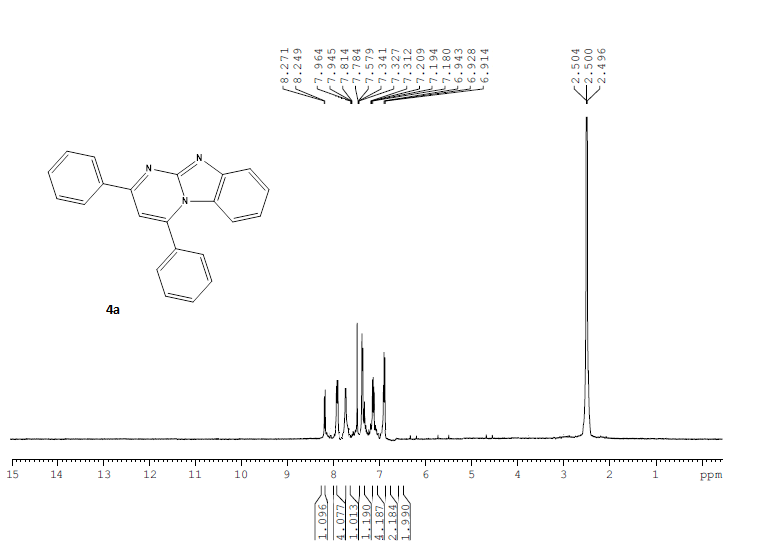 1H NMR spectra of 4a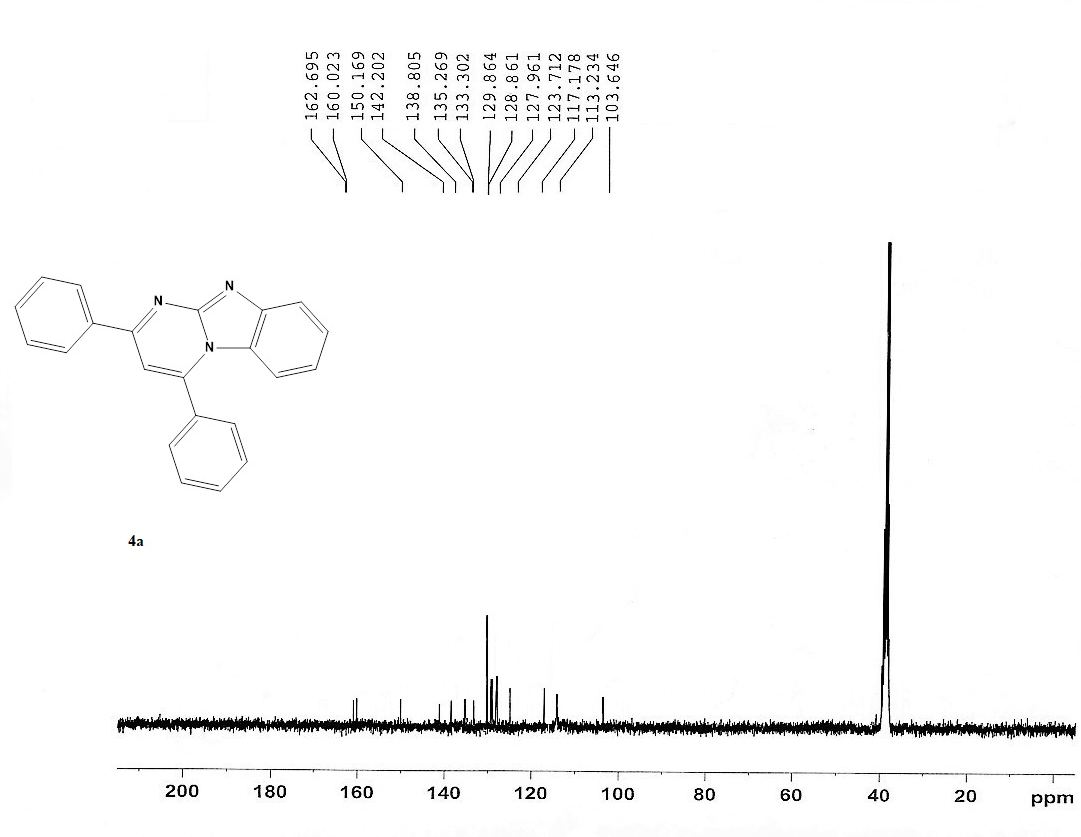 13C NMR spectra of 4a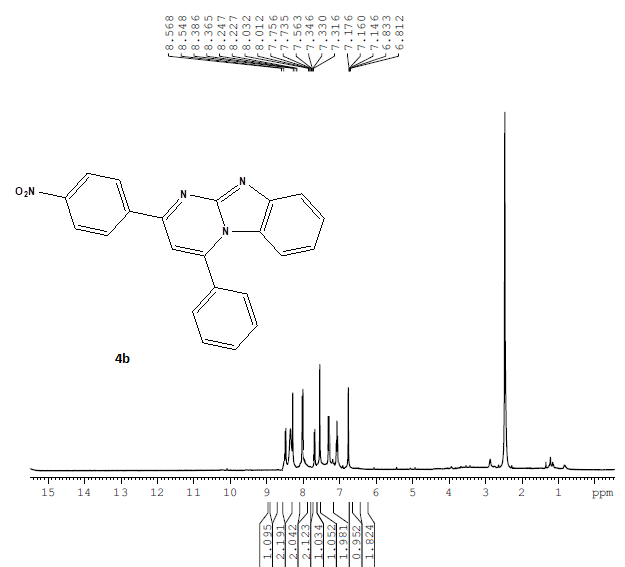 1H NMR spectra of 4b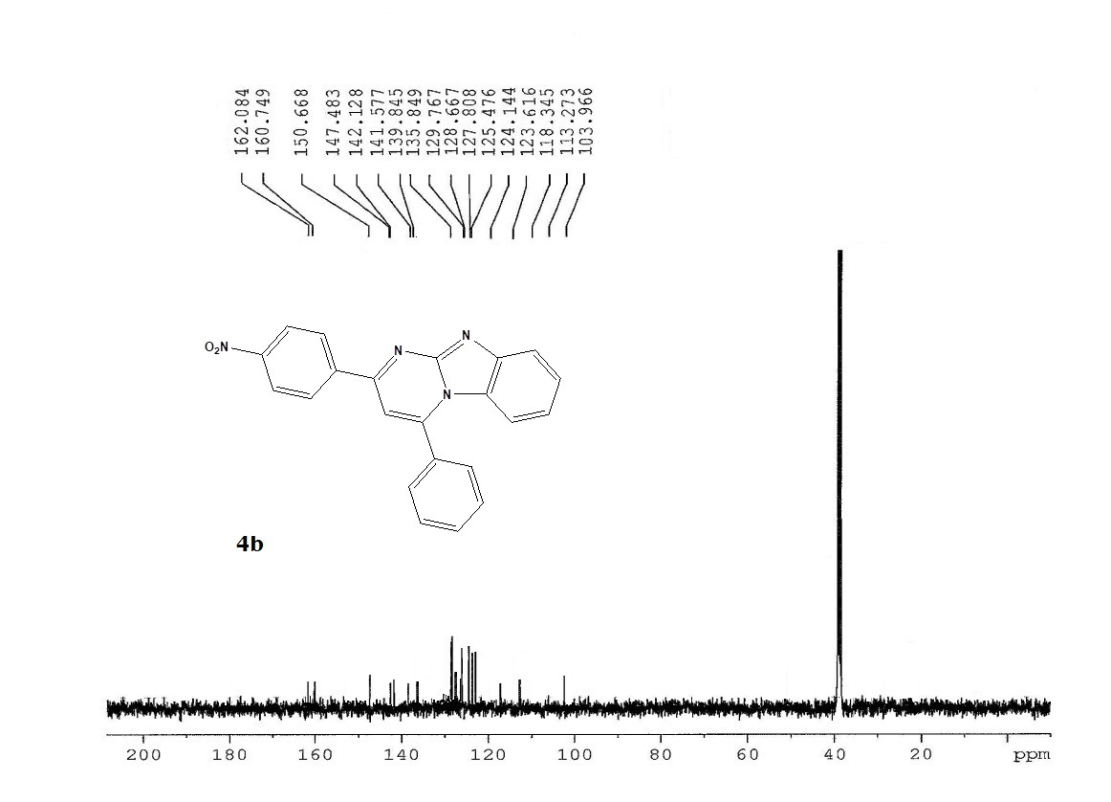 13C NMR spectra of 4b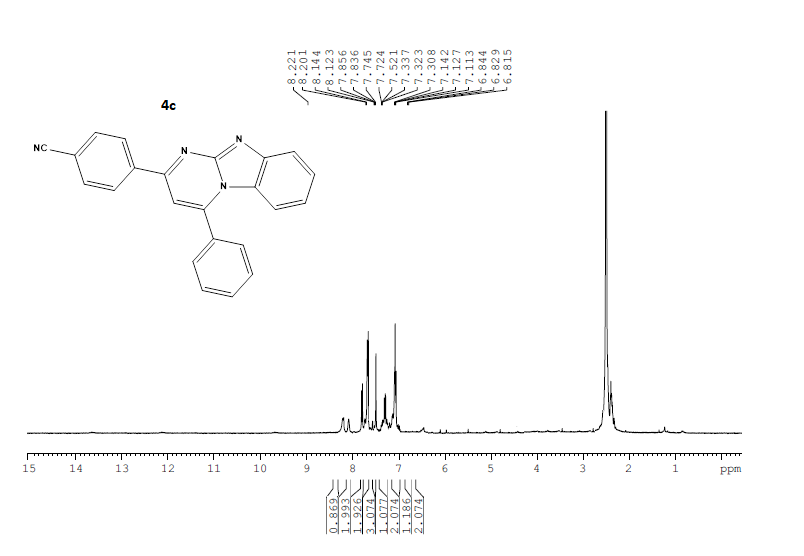 1H NMR spectra of 4c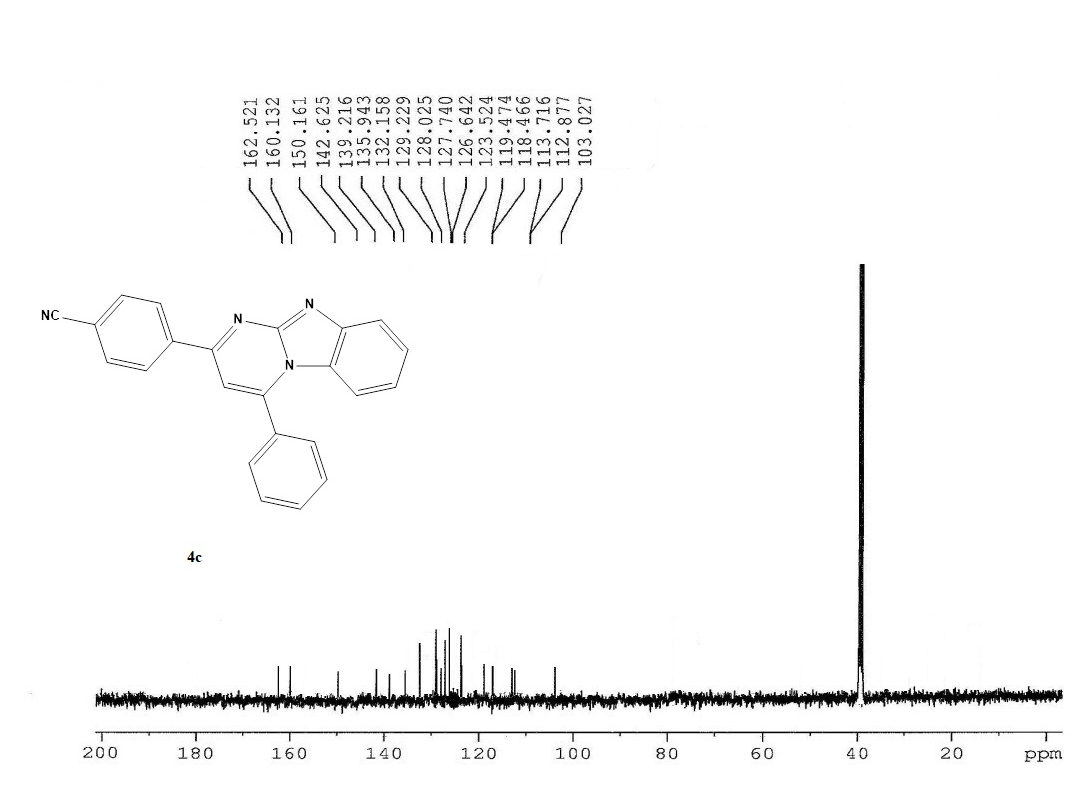 13C NMR spectra of 4c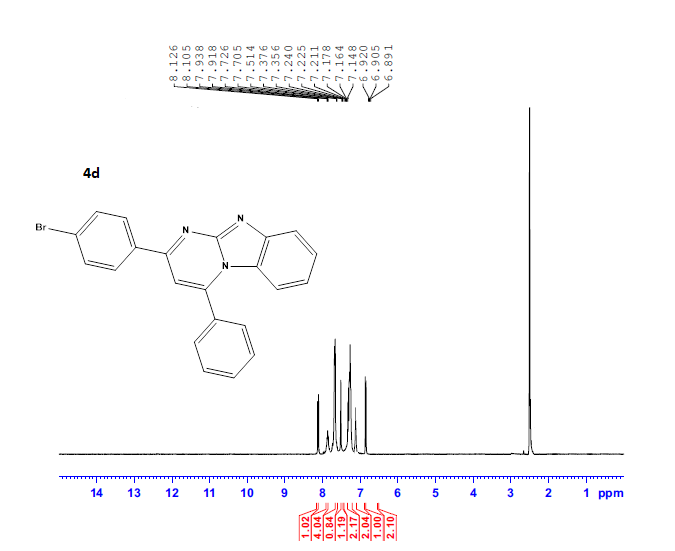 1H NMR spectra of 4d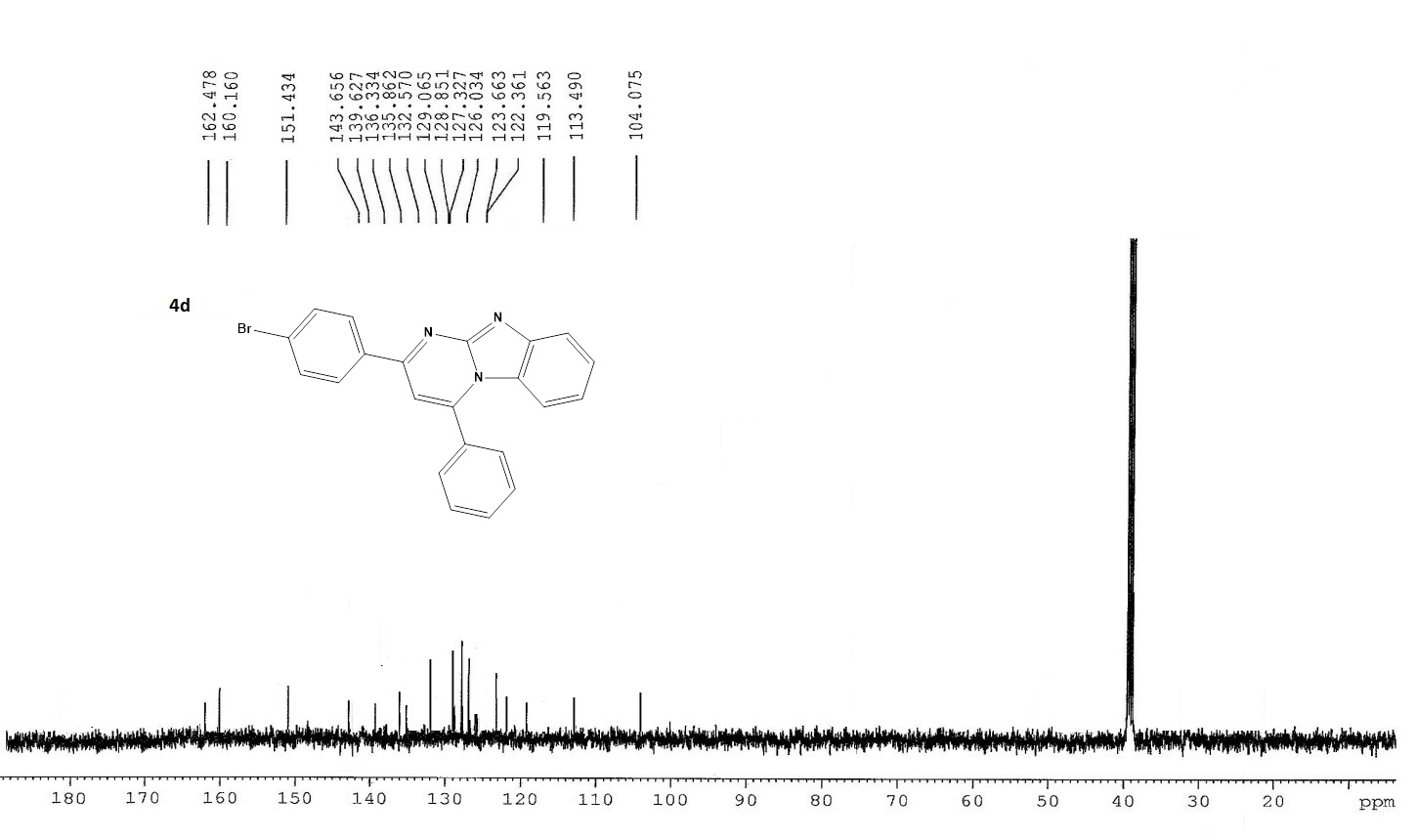 13C NMR spectra of 4d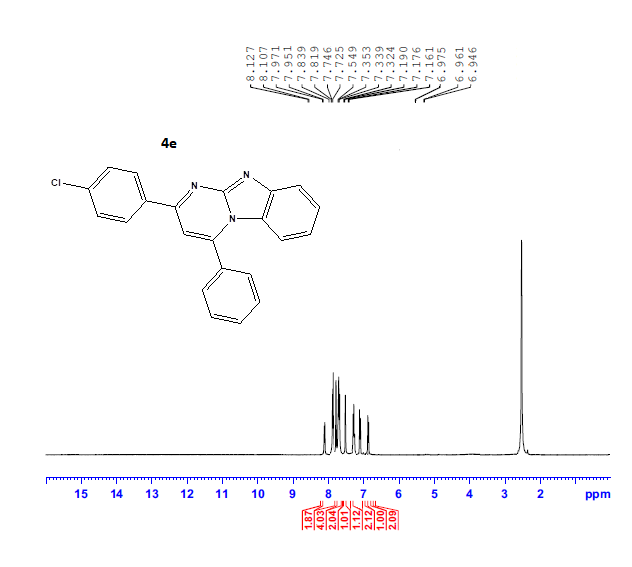 1H NMR spectra of 4e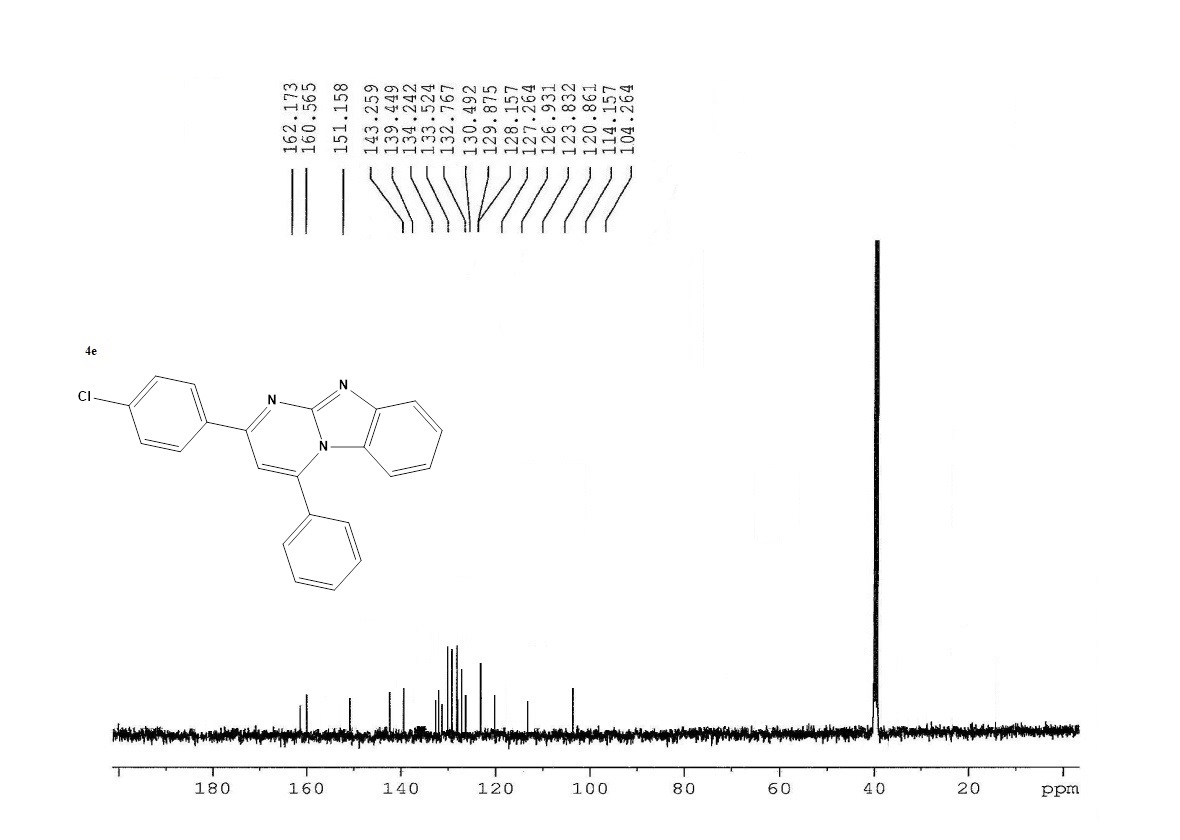 13C NMR spectra of 4e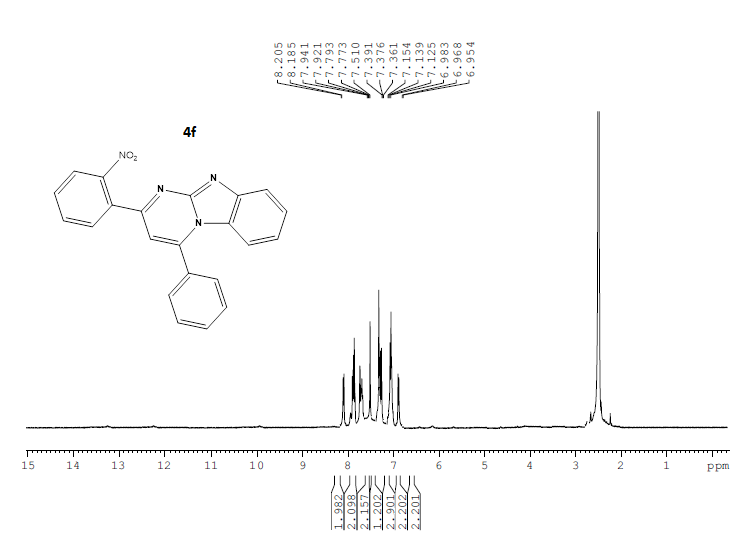 1H NMR spectra of 4f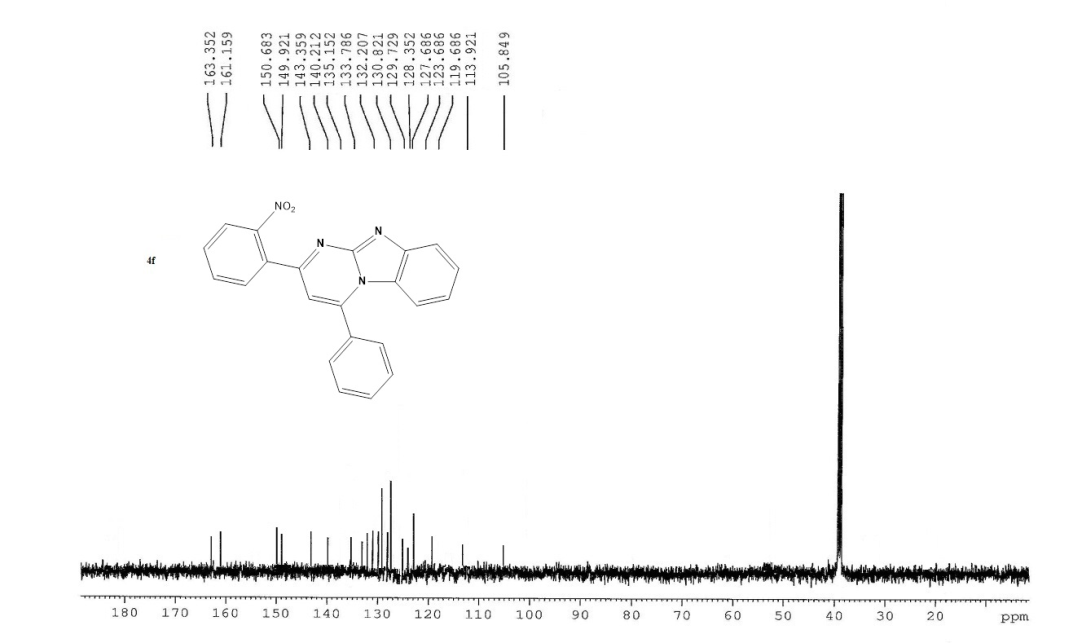 	13C NMR spectra of 4f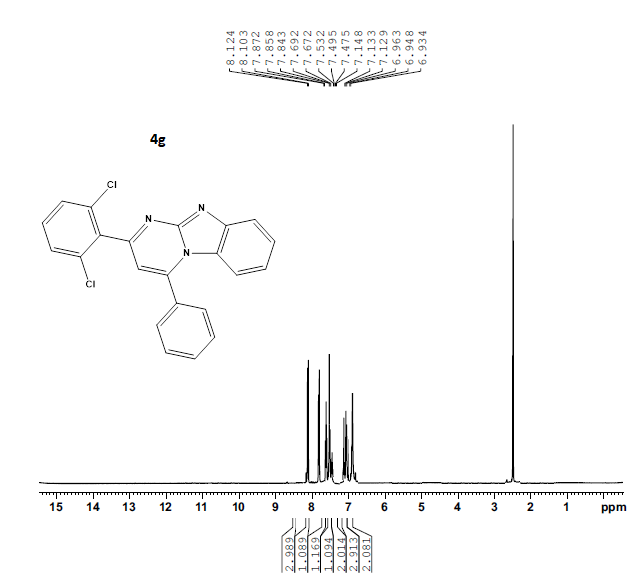 1H NMR spectra of 4g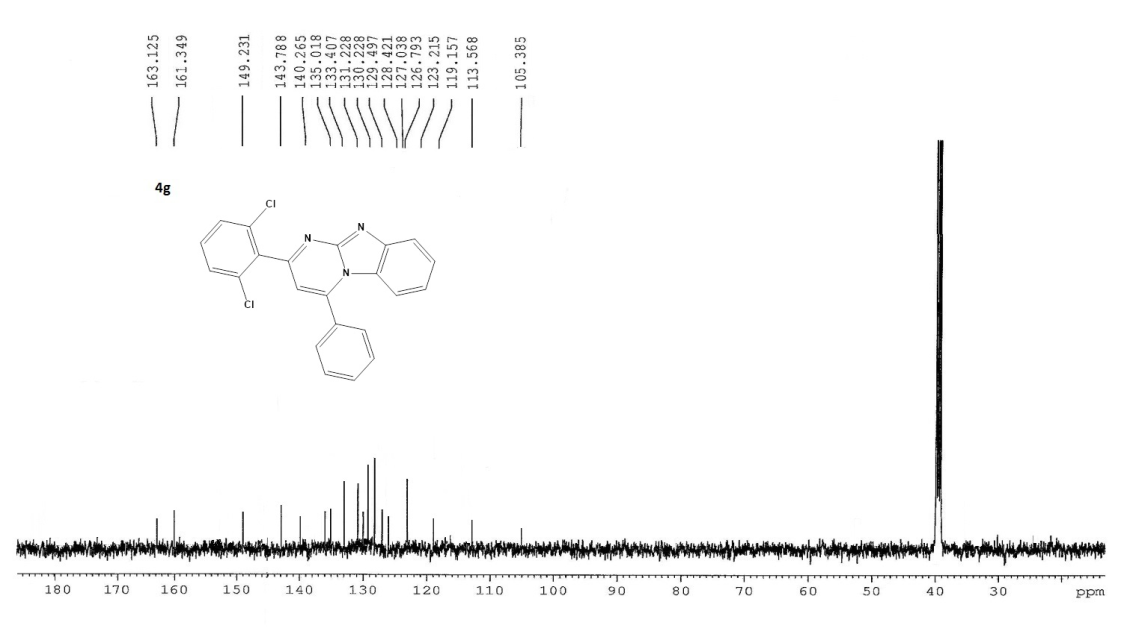 13C NMR spectra of 4g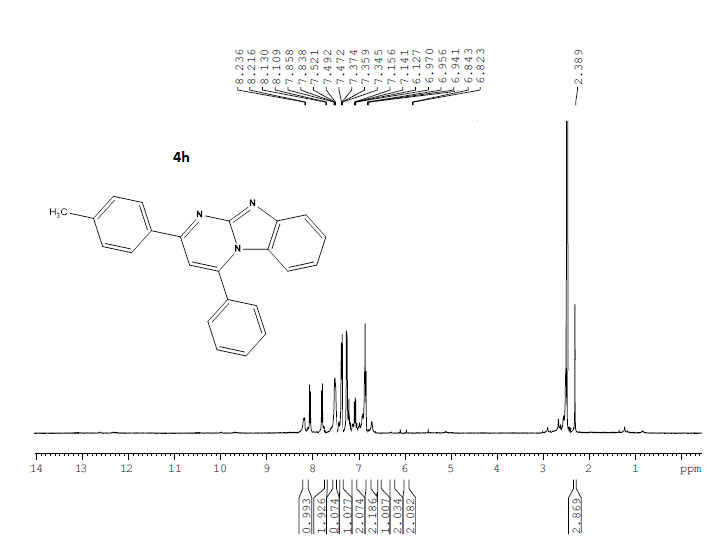 1H NMR spectra of 4h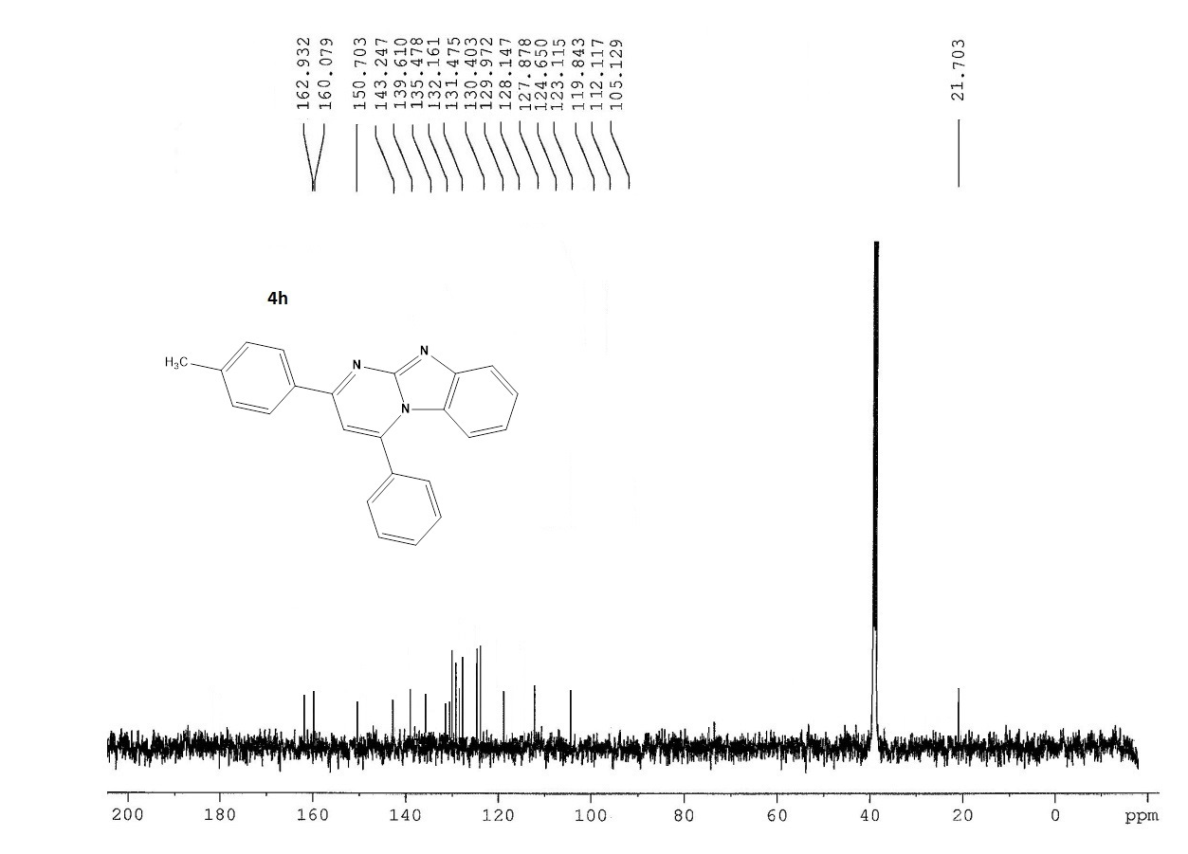 13C NMR spectra of 4h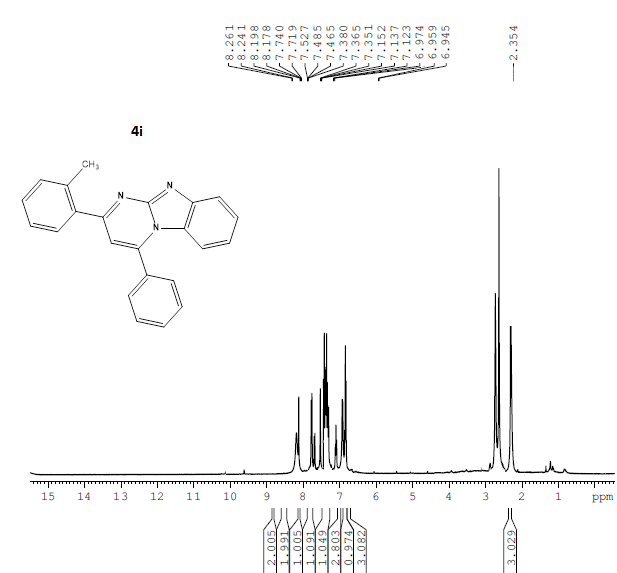 1H NMR spectra of 4i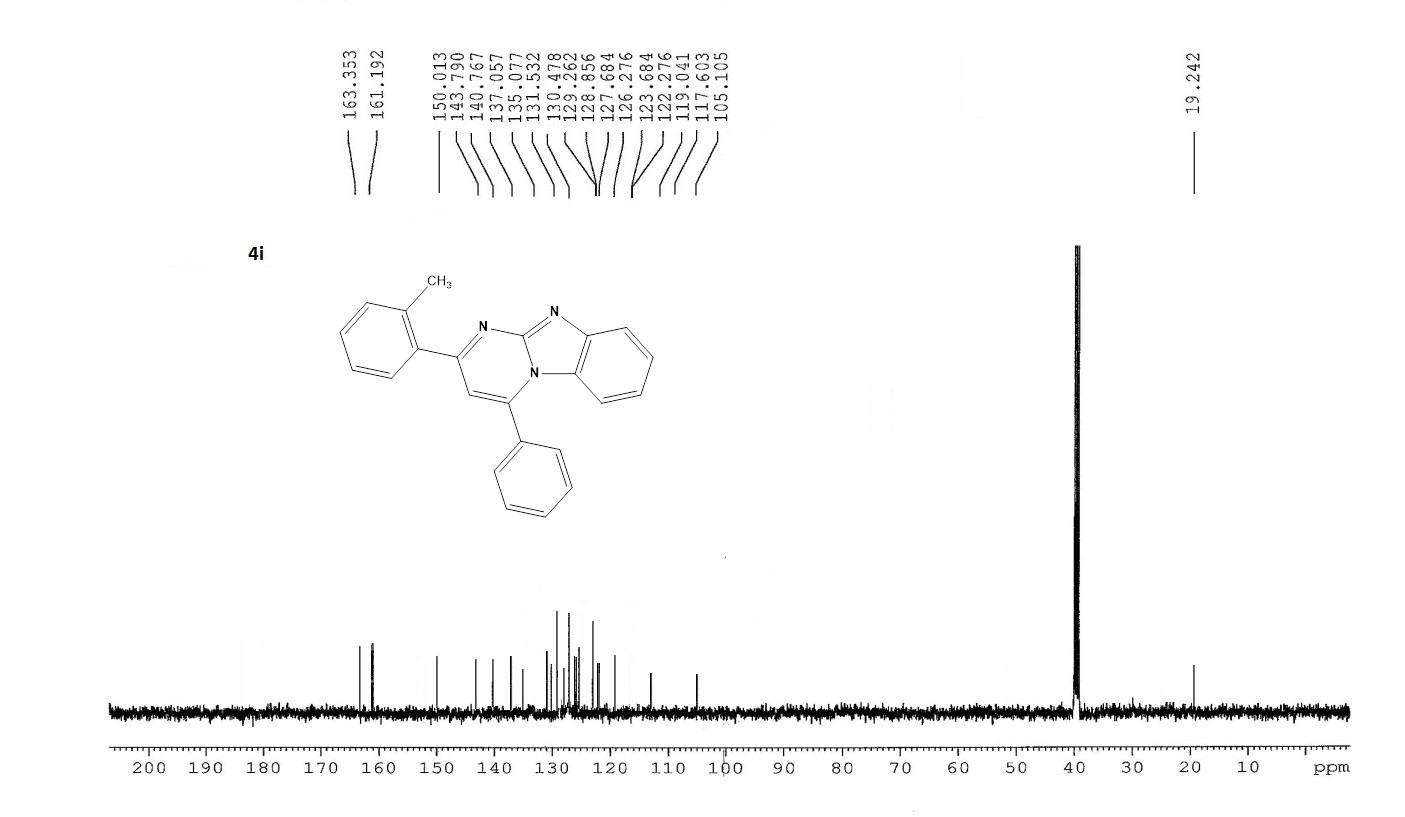 13C NMR spectra of 4i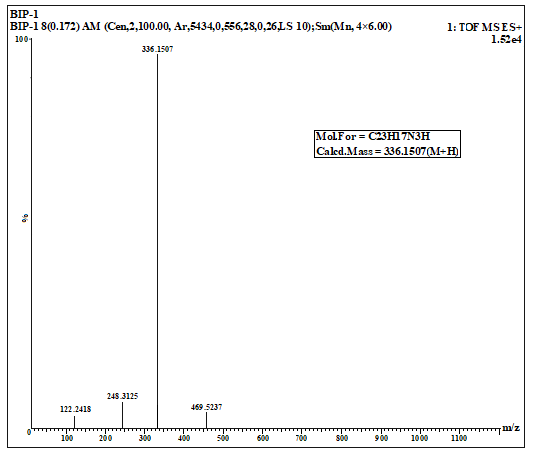 HRMS spectra of 4i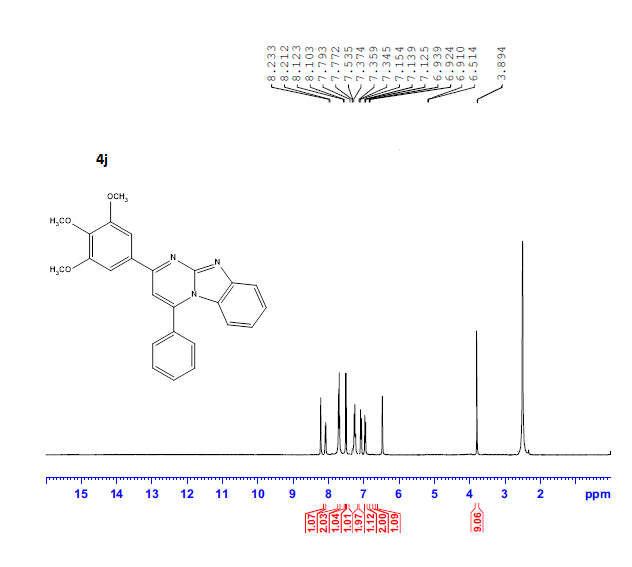 1H NMR spectra of 4j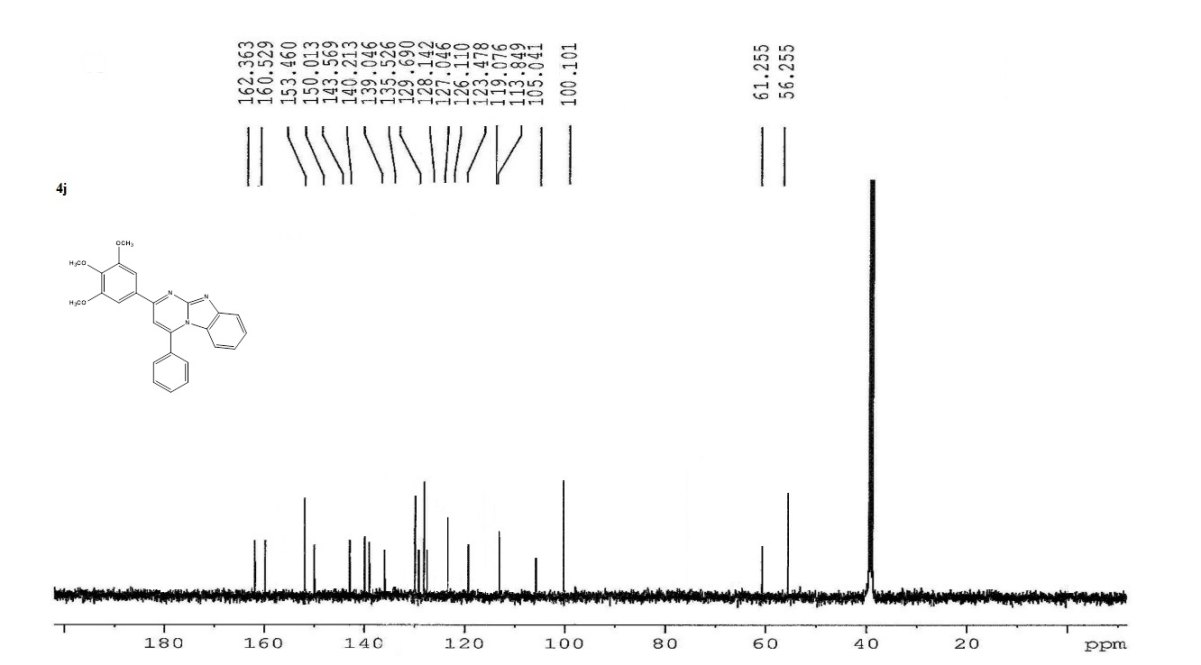 13C NMR spectra of 4j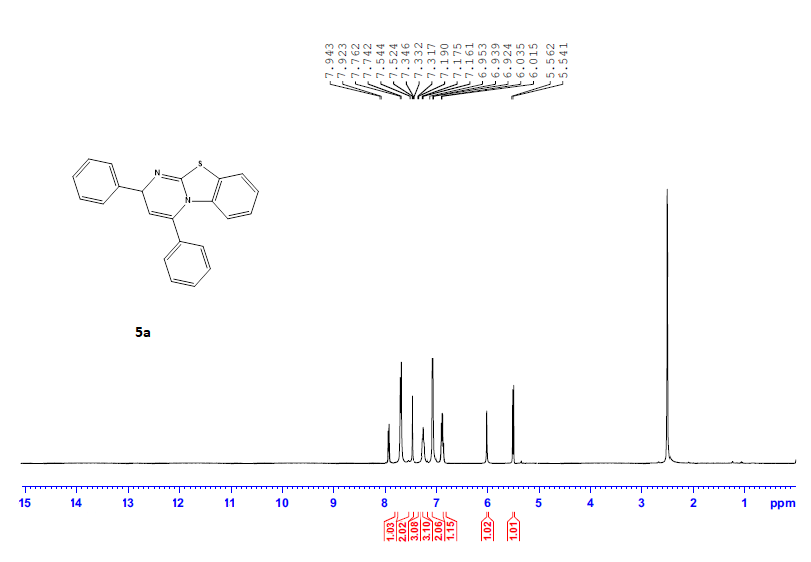 1H NMR spectra of 5a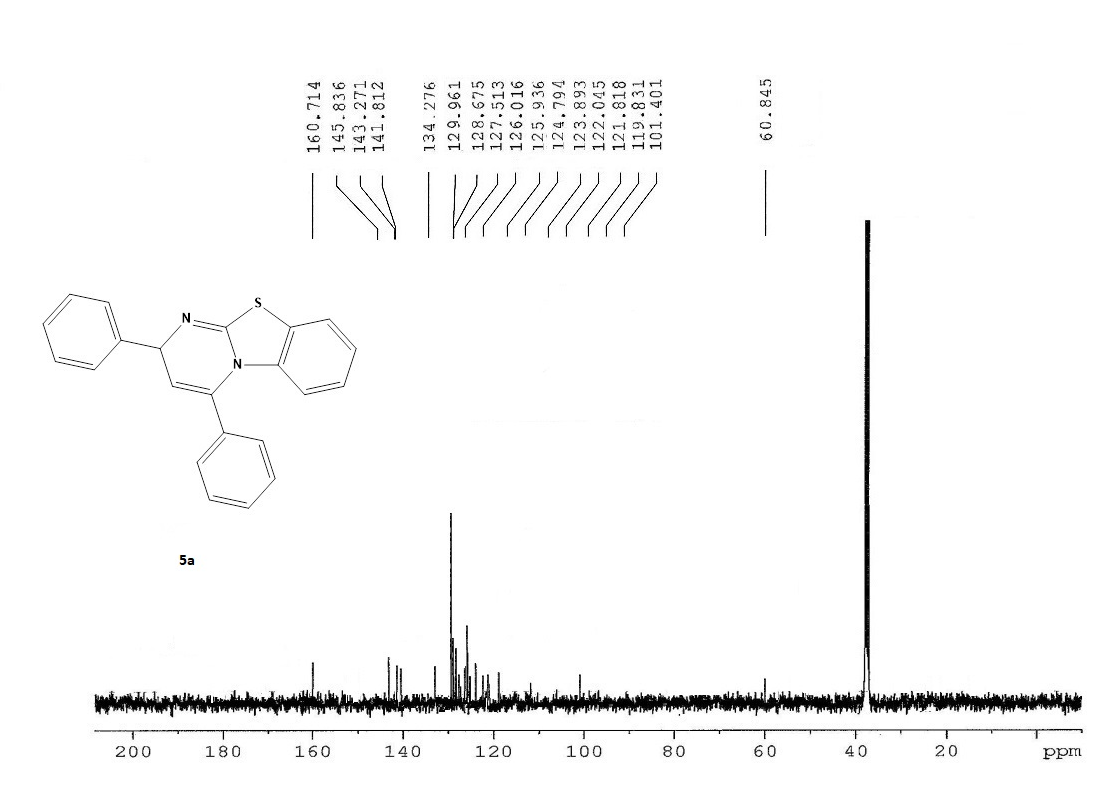 13C NMR spectra of 5a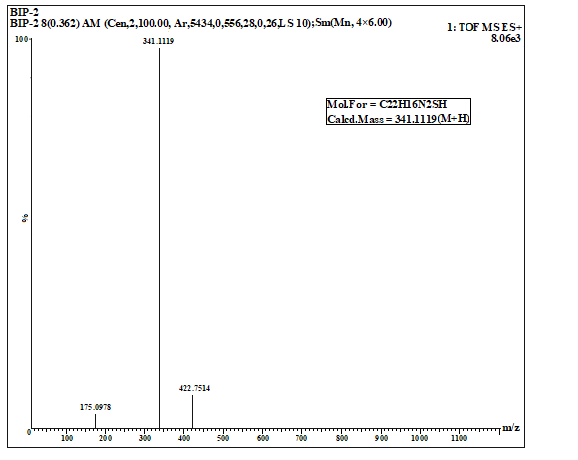 HRMS spectra of 5a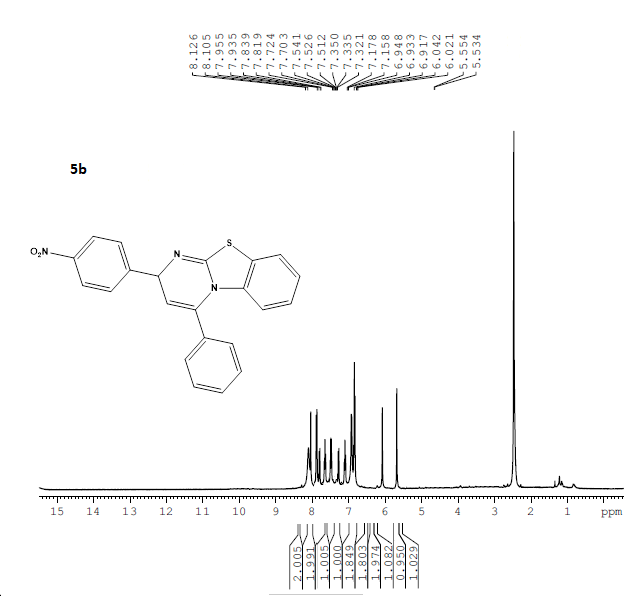 1H NMR spectra of 5b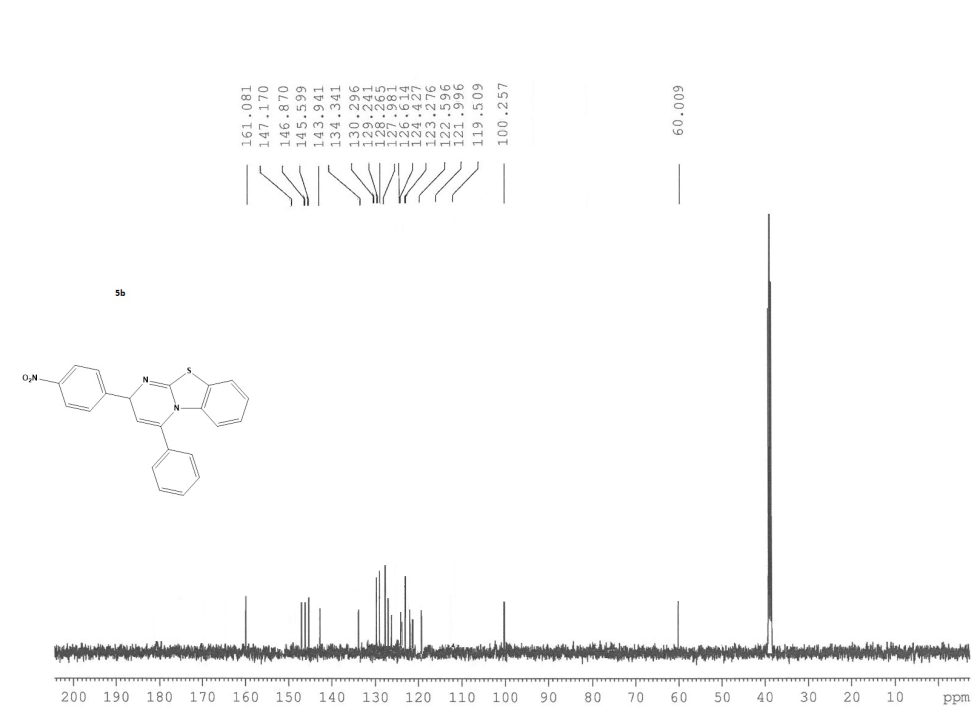 13C NMR spectra of 5b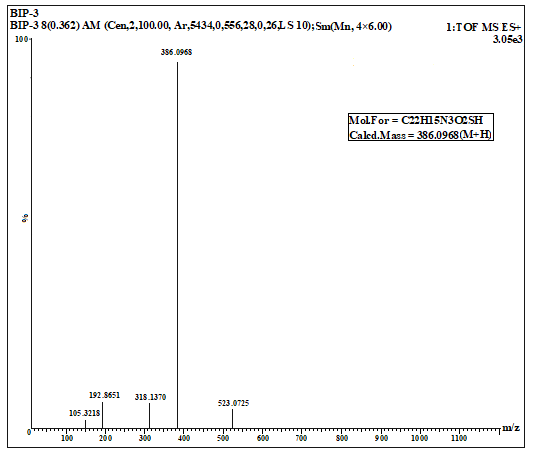 HRMS spectra of 5b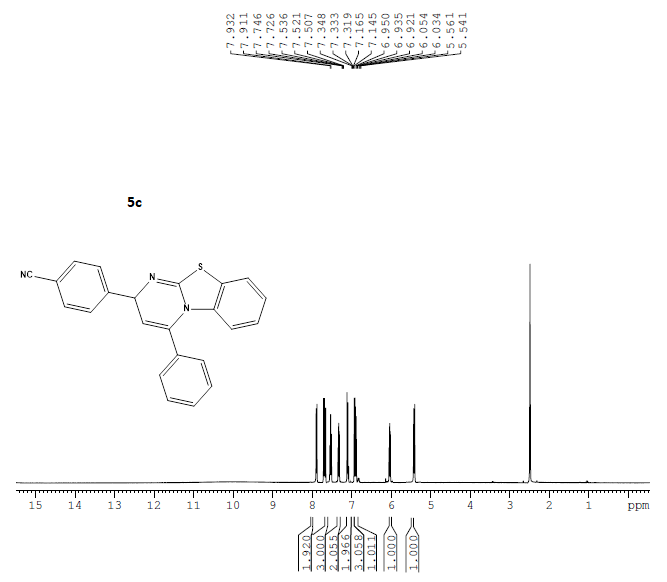 1H NMR spectra of 5c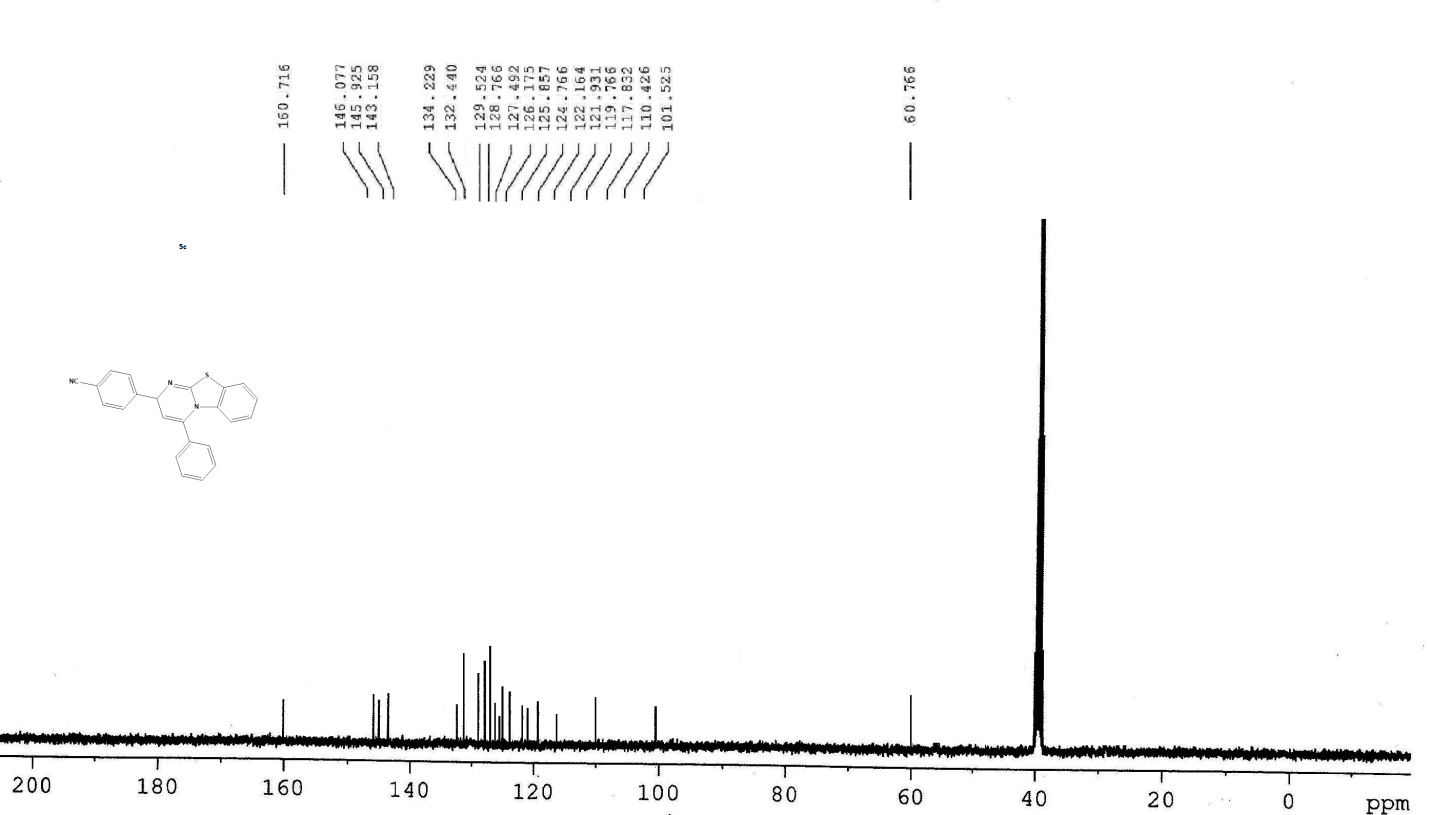 13C NMR spectra of 5c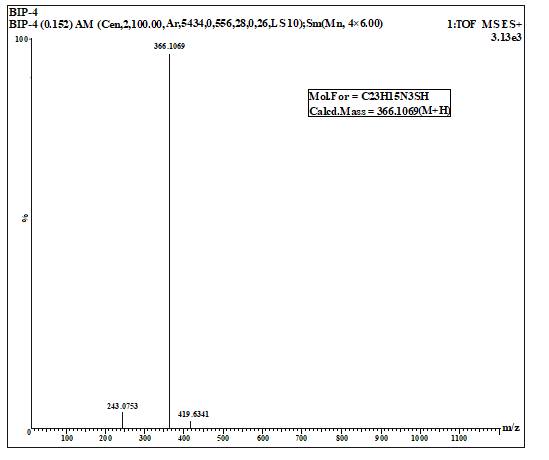 HRMS spectra of 5c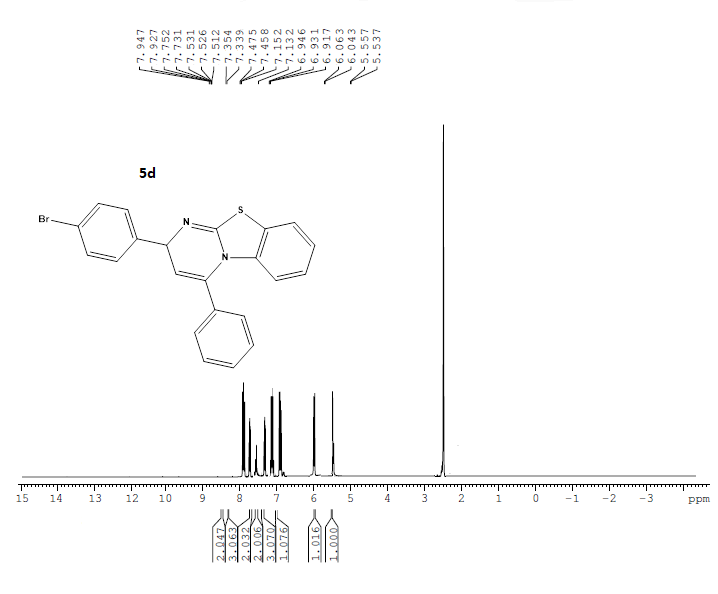 1H NMR spectra of 5d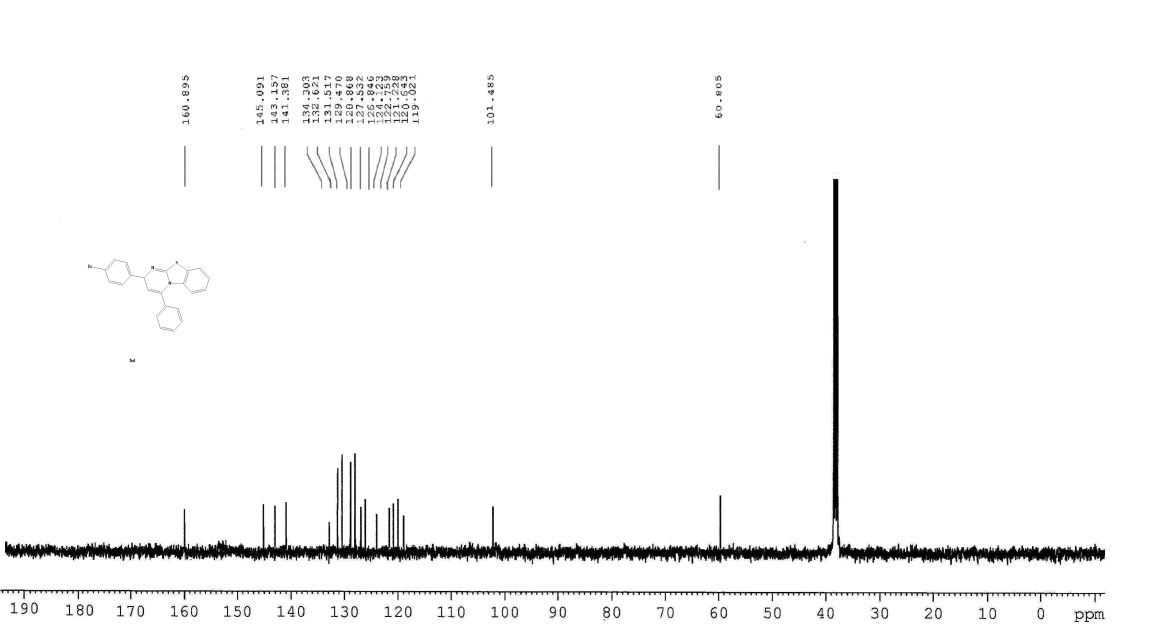 13C NMR spectra of 5d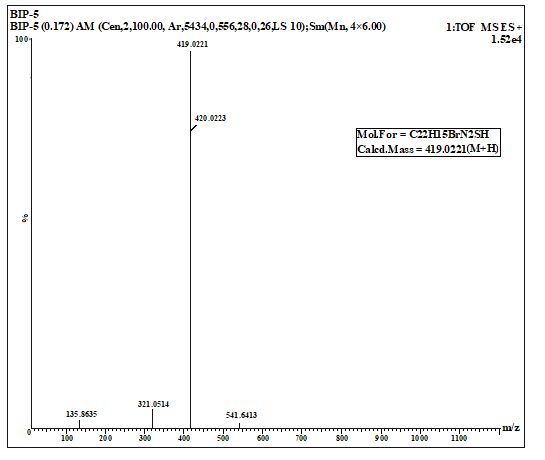 HRMS spectra of 5d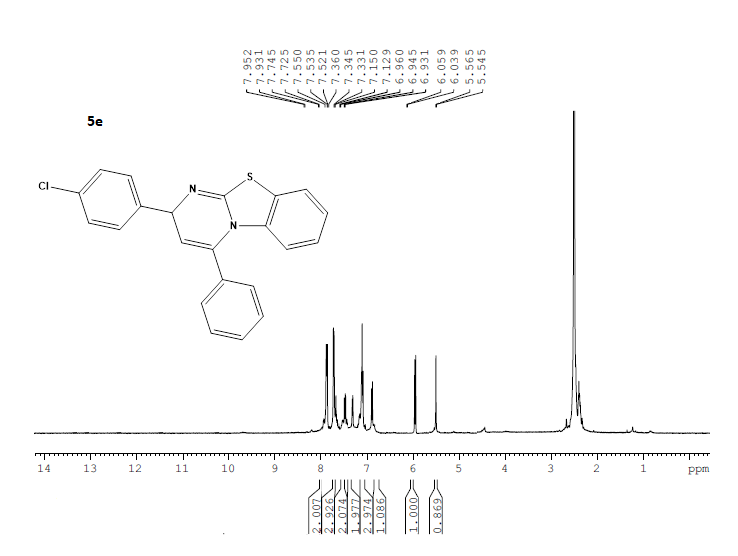 1H NMR spectra of 5e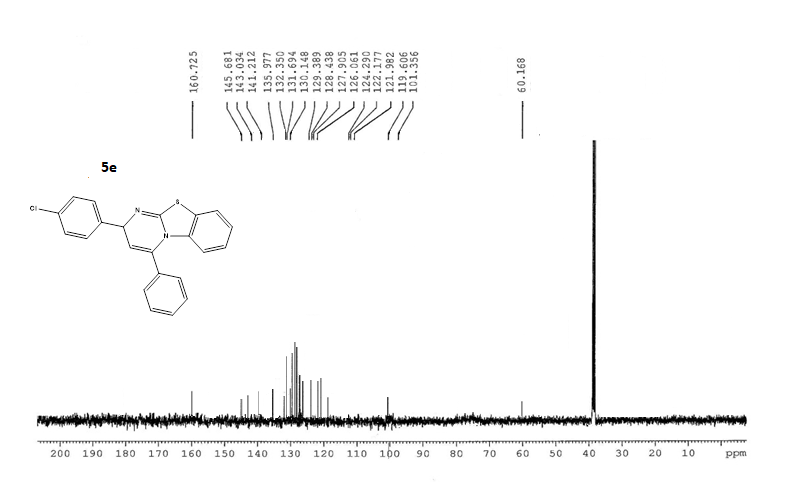 13C NMR spectra of 5e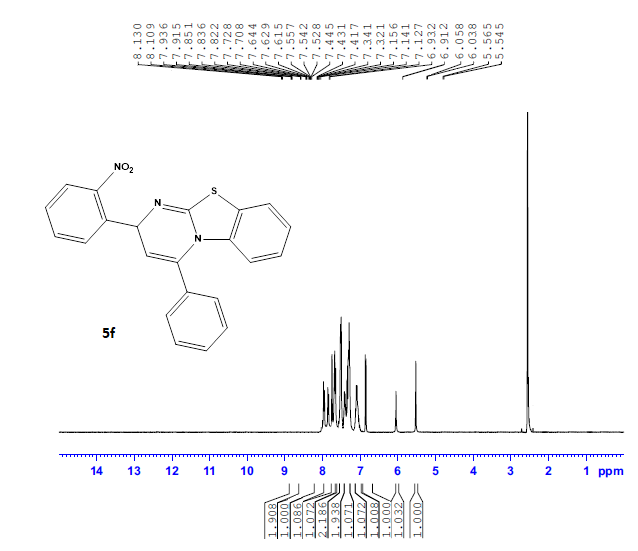 1H NMR spectra of 5f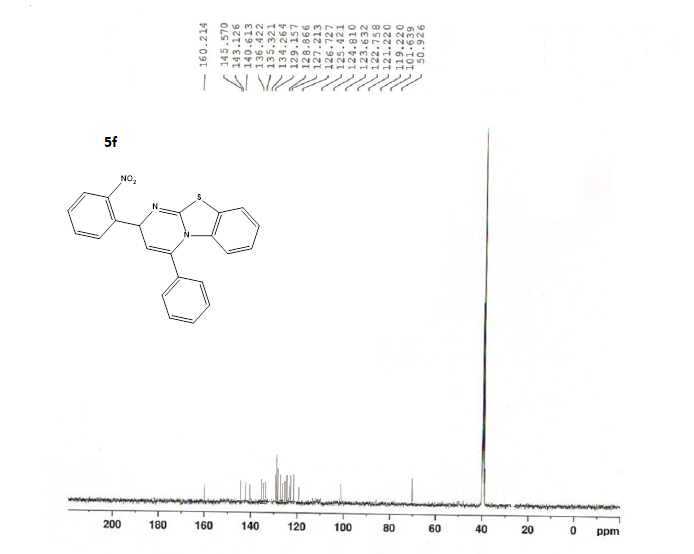 13C NMR spectra of 5f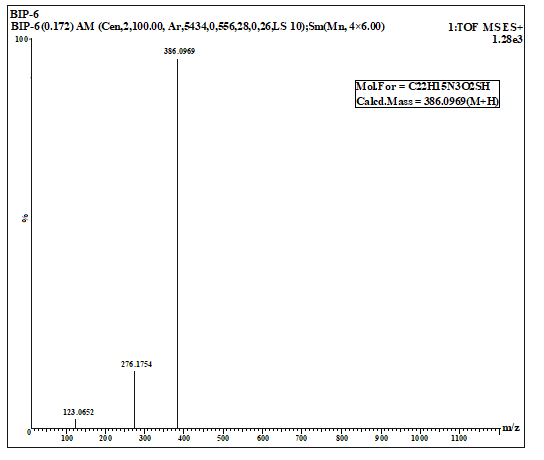 HRMS spectra of 5f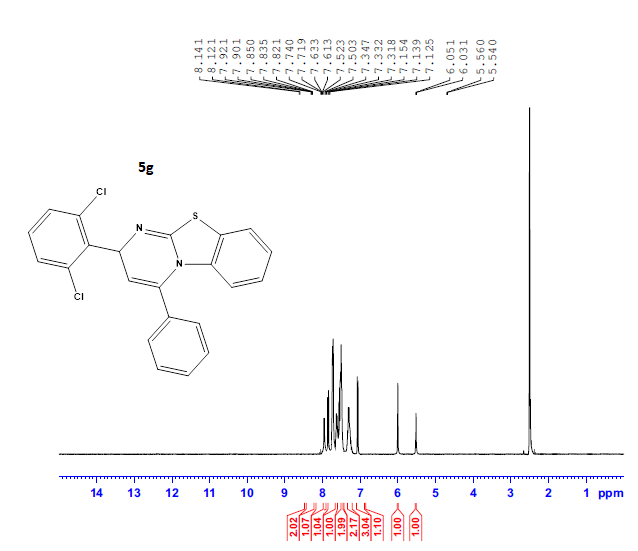 1H NMR spectra of 5g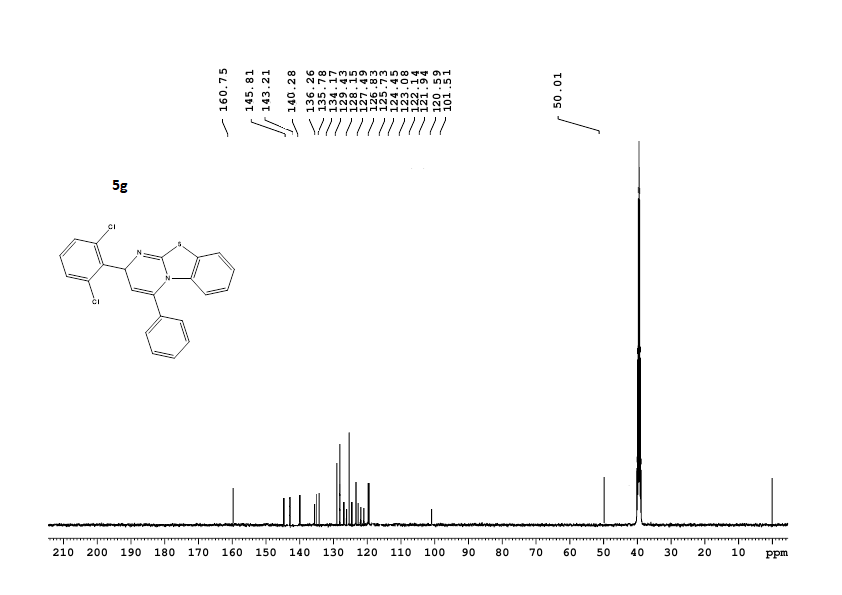 13C NMR spectra of 5g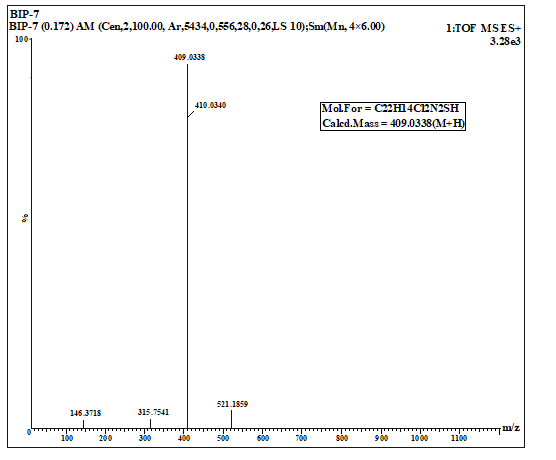 HRMS spectra of 5g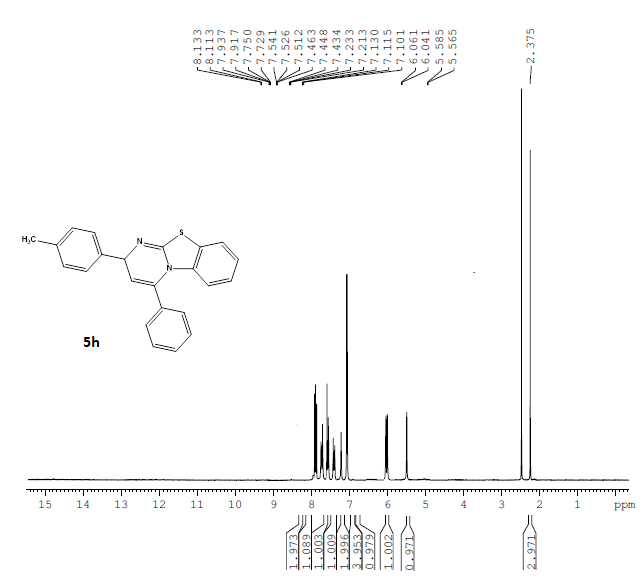 1H NMR spectra of 5h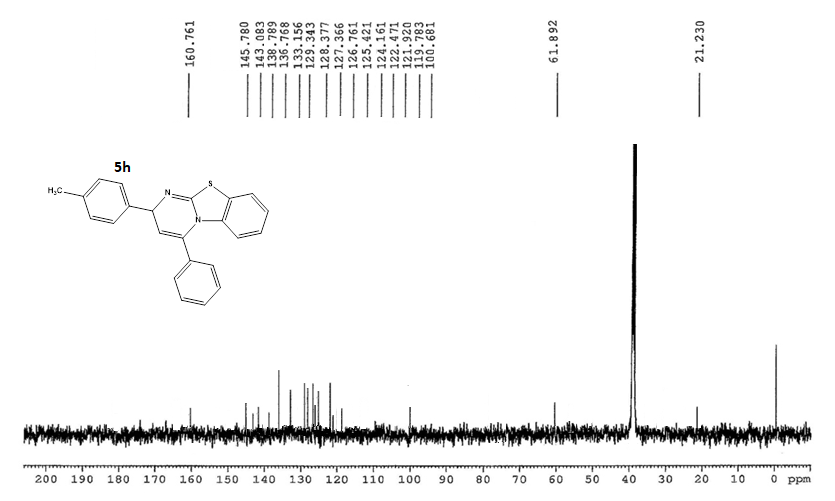 13C NMR spectra of 5h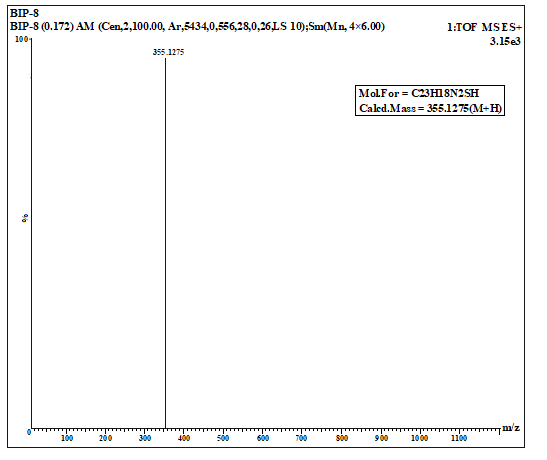 HRMS spectra of 5h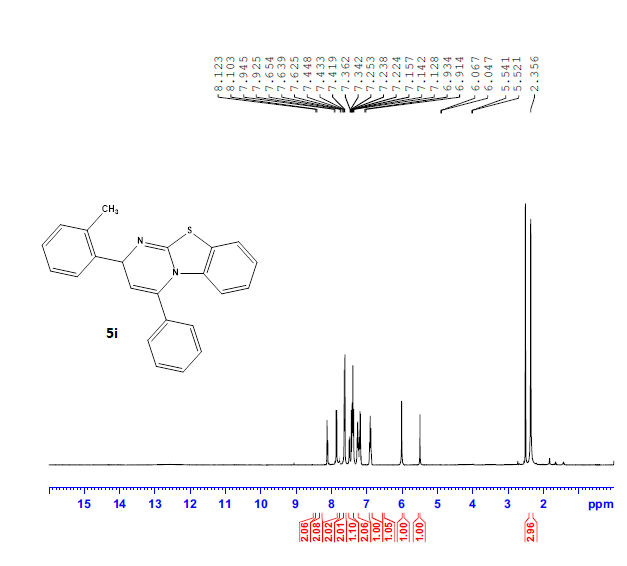                                                                           1H NMR spectra of 5i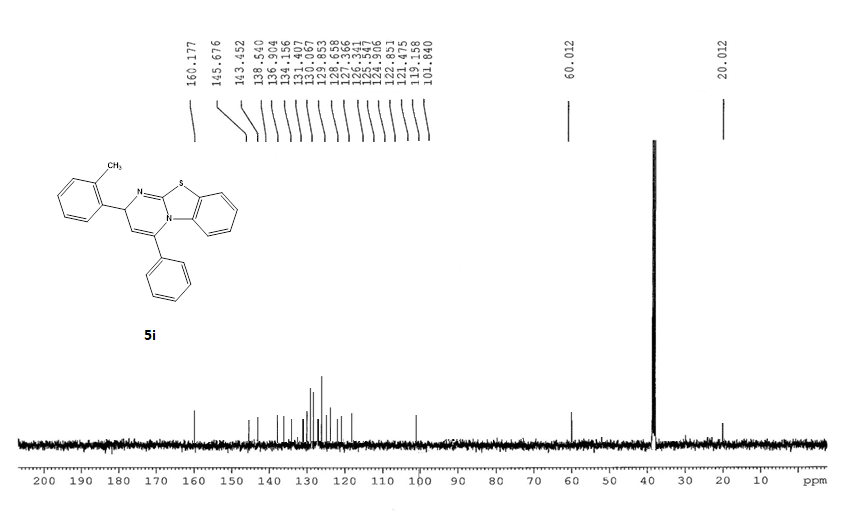 13C NMR spectra of 5i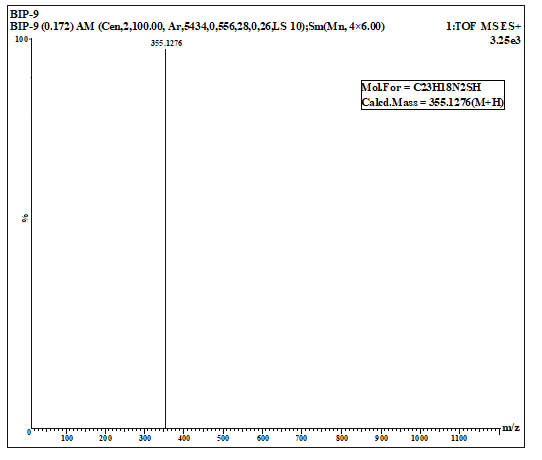 HRMS spectra of 5i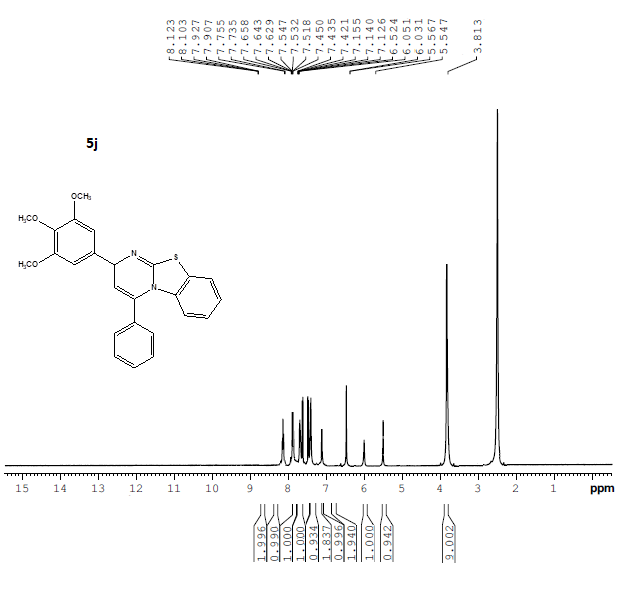 1H NMR spectra of 5j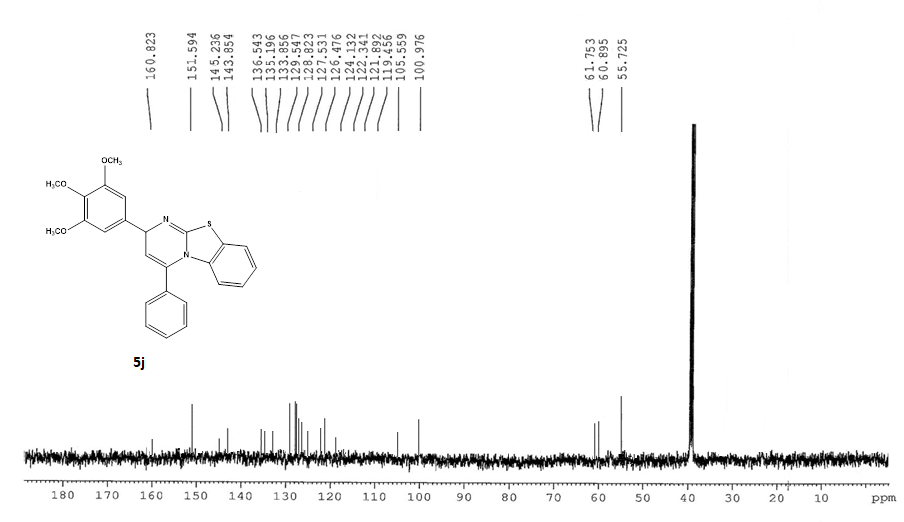 13C NMR spectra of 5j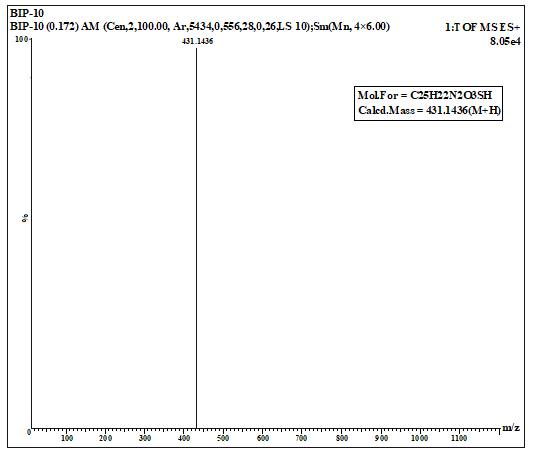 HRMS spectra of 5j